TABLA DE CONTENIDO	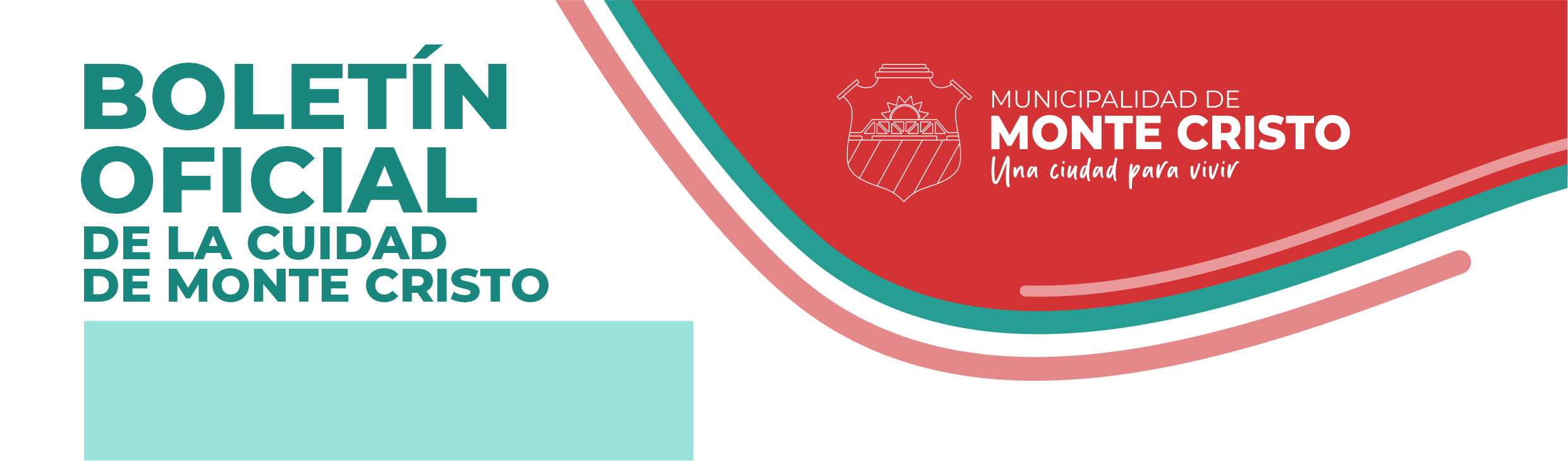 DEPARTAMENTO EJECUTIVODecreto Nº 111 / 2022Promulgada: Monte Cristo, 02 de Mayo de 2022.-Publicada: 10 de Mayo de 2022.-VISTO: La nota presentada a este Departamento Ejecutivo Municipal por la Agente Municipal Ana María PAEZ, DNI. Nº 29.966.241 de fecha 29 de Abril de 2022, por la cual manifiesta su voluntad de renunciar como empleada de Planta Permanente, a los fines de acogerse a los beneficios de Retiro Voluntario previsto por Ordenanza Nº 939/11.Y CONSIDERANDO: Que la Ordenanza Nº 939/11 contempla la posibilidad del Retiro Voluntario de aquellos agentes que por dicho acogimiento no resientan los servicios que prestan y que al mismo tiempo no impliquen consecuencias financieras a la Municipalidad tal como lo prevé lo estipulado en al Artículo 6º de la referida Ordenanza.                                  Que en consecuencia es procedente el pedido efectuado por la Agente Municipal Ana María Páez.                                 Que la mencionada agente al día de la fecha posee una antigüedad de Catorce (14) años, desempeñándose a la fecha en el Agrupamiento Mantenimiento y Servicios Generales, Categoría 8, Tramo Personal de cocina.                                   Que el presupuesto de Gastos vigentes cuenta con Partida suficiente para atender este gasto.   			     Por ello: EL INTENDENTE MUNICIPAL EN USO DE SUS ATRIBUCIONESDECRETAArtículo 1º.- Aceptase la renuncia presentada por la Agente de Planta Permanente, Agrupamiento Mantenimiento y Servicios Generales, Categoría 8, Tramo Personal de cocina,  Sra. Ana María PAEZ, DNI. Nº 29.966.241 como consecuencia de su acogimiento al beneficio del Retiro Voluntario, vigente según Ordenanza Nº 939/11, a partir del día 02 de Mayo del corriente año 2022.-Artículo 2º.- Abónese la suma de Pesos Quinientos mil ($ 500.000,00), en concepto de Indemnización por Retiro Voluntario y bonificación graciable imputable a cuenta de cualquier reclamo futuro que pudiera efectuarse. Artículo 3º.- Instrúyase al Señor Asesor Letrado, para que suscriba toda la documentación pertinente y al Área de Recursos Humanos a los fines de efectuar la liquidación final de la agente.-   Artículo 4º.- Impútese el gasto originado por el presente Decreto a la siguiente partida del Presupuesto de Gastos: 1.1.03.07 Gastos Judiciales. 
Artículo 5º.- Comuníquese, publíquese, dése al R.M. y archívese.-FDO: Sra. Verónica Gazzoni, Intendente Municipal; Lic. Ezequiel Aguirre, Secretario de Gobierno. Cr. Exequiel Pereyra, Secretario de Hacienda; Ariel Emilio Laborde, Secretario General.Decreto Nº 112 / 2022Promulgada: Monte Cristo, 02 de Mayo de 2022.-Publicada: 10 de Mayo de 2022.-VISTO: El llamado a Concurso Público de Proyectos para la Concesión del Bar ubicado en la Estación Terminal de Ómnibus de Monte Cristo, efectuada mediante Ordenanza N° 1388, Y CONSIDERANDO:Que mediante Ordenanza N° 1388 se ha llamado a Concurso Público de Proyectos para la Concesión del Bar ubicado en la Estación Terminal de Ómnibus de Monte Cristo, efectuada mediante Ordenanza N° 1388.Que dicha Ordenanza establecía que apertura de sobres tendría lugar el día 28/04/2022, acto que se celebró en las condiciones fijadas.	Que en día y hora establecida por Ordenanza N° 1388 se procede a la apertura de sobres conforme surge el Acta respectiva de la Comisión de Apertura de Sobre y Análisis de las Propuestas, la que expresa: “En la localidad de Monte Cristo, Departamento Río Primero, Provincia de Córdoba, a los 28 días del mes de abril de 2022, siendo las 12 horas, se reúnen en la Sede Municipal de calle Lus F. Tagle n° 295 de la localidad de Monte Cristo, los integrantes de la Comisión de Apertura de Sobre y Análisis de las Propuestas Concejal Lic. Noelia RINERO y Secretario de Hacienda del Departamento Ejecutivo Municpal Cr. Italo Exequiel PEREYRA, según llamado a Concurso Público de Proyectos para la Concesión del Bar ubicado en la Estación Terminal de Ómnibus de Monte Cristo, efectuada mediante Ordenanza N° 1388. Seguidamente siendo las 12:05 horas, tiempo fijado para dar lugar a la apertura de sobres de dicho Concurso, se da por iniciado el Acto, verificándose que se han presentado hasta las 11.30 horas del día de la fecha la totalidad de DOS (2) ofertas: 1) por parte de Sr. José Tomas CONTRERAS, DNI N° 12.372.967, con domicilio en calle Nelva de Rivera N° 162 de la Ciudad de Monte Cristo, Provincia de Córdoba, en adelante la OFERTA N° 1; 2) por parte de Sra. Alicia Mabel SERAFINI, DNI N° 13.307.601, con domicilio en calle Florentino Ameghino N° 888 de la Ciudad de Monte Cristo, Provincia de Córdoba, en adelante la OFERTA N° 2. Seguidamente se pasa a abrir sobre de la denominada Oferta N° 1 de la que surge presentada en un sobre cerrado y firmados, conteniendo 1) Pliego firmado por el oferente en todas sus páginas; 2) Fotocopia del DNI del Oferente; 3) Proyecto de Explotación Comercial firmada por el oferente. No ha acompañado Garantía de Oferta, Cumplimiento Contrato y no ha constituido domicilio electrónico. Es decir que no se ha dado estricto cumplimiento a los requisitos formales fijados en el Pliego de Condiciones Generales. En relación a la propuesta económica, oferta para el primer año $ 30.000.- mensuales; segundo año 40.000 y tercero año $ 60.000. En cuanto al horario, propone de lunes a sábado de 6 a 23 horas y domingo de 6 a 13 horas y de 17 a 23 horas. En lo referente a los servicios propone elaboración de pizzas, empanadas, facturas, sándwich, pebetes, entre otros. De la misma manera se procede respecto de la Oferta N° 2, constatando que se ha presentado 1) Pliego firmado por el oferente en todas sus páginas; 2) Fotocopia del DNI del Oferente; 3) Proyecto de Explotación Comercial firmada por el oferente. No ha acompañado Garantía de Oferta, Cumplimiento Contrato y no ha constituido domicilio electrónico. Es decir que no se ha dado estricto cumplimiento a los requisitos formales fijados en el Pliego de Condiciones Generales. En relación a la propuesta económica, oferta para el primer año $ 30.000.- mensuales; segundo año 45.000 y tercero año $ 67.500. En cuanto al horario, no especifica algo distinto al fijado en el Pliego respectivo. En lo atinente a servicios ofrece servicio de comida fría, bebidas y cafetería, golosinas y elementos comestibles (calientes o fríos como tostados y pizzas). Especifica bienes muebles según pliego, con colores atractivos, iluminación y arreglos florales, con personal en un total de dos (2) de 10 a 13 y de 13 a 22 horas, heladeras con visor para bebidas frías. Analizadas las Ofertas, antecedentes y demás circunstancias, esta Comisión resuelve tener por cumplimentado el proceso de Licitación Pública, pasando a cuarto intermedio a los fines de analizar a cada una de las ofertas presentadas y recomendar la adjudicación respectiva, con lo que se da por cerrado el acto, firmando los presentes para constancia siendo las 12:45 horas del día de la fecha. Seguidamente, la Comisión de Apertura de Sobre y Análisis de las Propuestas reanuda el cuarto intermedio, incorporándose el Concejal Freddy ROSSI, siendo las 13:15 horas del día 28 de Abril de 2022, en la Sede Municipal de calle Lus F. Tagle N° 295 de la localidad de Monte Cristo, pasando a analizar cada una de las ofertas presentadas, de lo que resulta: Que la Oferta N° 1 no se ajusta al pliego de condiciones en la proporción de los aumentos en el canon mensual en cuanto se ordena que los oferentes deberán ofrecer valores alternativos superiores para el primero, segundo y tercer año de concesión, respetando en sus ofertas como mínimo la progresión porcentual arriba mencionada como base para cada uno de los periodos anuales, como así tampoco a los horarios en que debe permanecer abierto el Bar, es decir, todos los días de la semana, incluidos feriados y fines de semana, en los horarios de 6 a 22 horas, pudiendo el Concesionario ampliarlo a su criterio, pero no reducirlo, tal como aconteció con la oferta: los domingos de 6 a 13 horas y de 17 a 23 horas. En consecuencia, esta oferta no podrá ser aceptada. En relación a la Oferta N° 2 la propuesta se ajusta a las condiciones del pliego y en términos económicos resulta una propuesta más ventajosa para el Municipio. Analizada las Ofertas, antecedentes y demás circunstancias, esta Comisión resuelve tener por cumplimentado el proceso de concursoy recomienda al Departamento Ejectuivo Municipal la Adjudicación a la Oferta N° 2, dado la diferencia con la otra oferta, siendo, en consecuenica, la Oferta más ventajosas para el Municipio de Monte Cristo, con lo que se da por cerrado el acto, firmando los presentes para constancia siendo las 14 horas del día de la fecha”.	Que no se han presentado impugnaciones ni objeciones al proceso de selección del contratista Municipal.Que, consideradas las ofertas presentada, antecedentes y demás circunstancias, se debe tener en primer lugar por cumplimentado el proceso de concurso público de proyectos, y, en segundo lugar, en razón de coincidir este Departamento Ejecutivo Municipal con la Comisión de Apertura de Sobre y Análisis de las Propuestas, proceder a seleccionar el Proyecto presentado por la Sra. Alicia Mabel SERAFINI, DNI N° 13.307.601, con domicilio en calle Florentino Ameghino N° 888 de la Ciudad de Monte Cristo, Provincia de Córdoba, por resultar la misma favorable para los intereses del Municipio a tenor de los argumentos exhibidos precedentemente.Por ello, y en uso de sus atribuciones en su carácter de Jefa de la Administración Pública Municipal (arts. 49° y 50º, Ley Orgánica Municipal – 8102 y modificatorias) y demás facultades que le son propias,LA INTENDENTE MUNICIPAL DE MONTE CRISTODECRETAArtículo 1°: APRUÉBESE el Concurso Público de Proyectos para la Concesión del Bar ubicado en la Estación Terminal de Ómnibus de Monte Cristoefectuada mediante Ordenanza N° 1388, y, en consecuencia, CONVALÍDESE todo lo actuado por la Comisión de Apertura de Sobre y Análisis de las Propuestas. Artículo 2°: SELECCIÓNESE el Proyecto presentado por la Sra. Alicia Mabel SERAFINI, DNI N° 13.307.601, con domicilio en calle Florentino Ameghino N° 888 de la Ciudad de Monte Cristo, Provincia de Córdoba, atento los fundamentos expresados en los considerandos del presente Decreto, y, en consecuencia, ADJUDÍQUESE a la misma el Bar ubicado en la Estación Terminal de Ómnibus de Monte Cristo, en los términos y condiciones fijados en el pliego respectivo y oferta presentada. Artículo 3°: El presente Decreto es refrendado por el Sr. Secretario General.Artículo 4°:PUBLÍQUESE, Notifíquese, Protocolícese, Dese al Registro Municipal y Archívese.FDO: Sra. Verónica Gazzoni, Intendente Municipal; Lic. Ezequiel Aguirre, Secretario de Gobierno. Cr. Exequiel Pereyra, Secretario de Hacienda; Ariel Emilio Laborde, Secretario General.Decreto Nº 113 / 2022Promulgada: Monte Cristo, 02 de Mayo de 2022.-Publicada: 10 de Mayo de 2022.-VISTO: La solicitud presentada por el Sr. Luis Eugenio SCHIAVONI, DNI. Nº 12.850.893, solicitando el beneficio que prevé el artículo 45º de la Ordenanza Nº 726 –Bonificación por Jubilación, atento cumplir formal y sustancialmente con los requisitos que exige la norma para hacerse acreedor de la misma.Y CONSIDERANDO: Que de los registros obrantes surge que el Sr. Schiavoni, se desempeñó como Agente de Planta Permanente de la Municipalidad de Monte Cristo desde fecha 01/08/1980, detentando una antigüedad de 41 años en el municipio.    			    Que habiendo alcanzado la edad jubilatoria, ha comenzado a realizar los trámites correspondientes a los fines de obtener la jubilación ordinaria por lo que en consecuencia, dio inicio a los trámites respectivos ante la Caja de Jubilaciones, Pensiones y Retiro de Córdoba a los fines de obtener el beneficio de la Jubilación Ordinaria.                             Que dicho agente presentó su pedido del pago de la Bonificación por Jubilación previsto en el artículo 45º de la Ordenanza Nº 726 (Estatuto del Empleado Municipal), cumpliendo acabadamente con los requisitos que exige el artículo 45º de la Ordenanza Nº 726.                             Que evaluada, analizada y acreditada la situación y documentación en particular surge que corresponde abonar la bonificación solicitada.   	Por ello:LA INTENDENTE MUNICIPAL EN USO DE SUS ATRIBUCIONESDECRETAArtículo 1º.- Otórguese al Sr. Luis Eugenio SCHIAVONI, DNI. Nº 12.850.893, la Bonificación por Jubilación prevista en el artículo 45º de la Ordenanza Nº 726 (Estatuto del Empleado Municipal).Artículo 2º.- Ajústese la liquidación del beneficio a lo dispuesto por el mismo artículo 45º mencionado ut-supra, por lo que corresponde abonar al Sr. Luis Eugenio Schiavoni, la suma de Pesos Un millón doscientos noventa y siete mil cuatrocientos noventa y seis ($1.297.496,00) los cuales serán pagaderos mediante transferencia, en ocho cuotas (8) cuotas mensuales, iguales y consecutivas de Pesos Ciento sesenta y dos mil ciento ochenta y siete ($162.187,00) pagadera la primera de ellas en el mes de Mayo del corriente año 2.022 y así sucesivamente.Articulo 3º.- Impútese el gasto a la Partida 1.1.01.01.2.07 Otros Suplementos.Articulo 4º.- Notifíquese a la oficina de Recursos Humanos y Contaduría a los efectos que corresponda.-
Artículo 5º.- Comuníquese, publíquese, dése  al R.M. y archívese.-FDO: Sra. Verónica Gazzoni, Intendente Municipal; Lic. Ezequiel Aguirre, Secretario de Gobierno. Cr. Exequiel Pereyra, Secretario de Hacienda; Ariel Emilio Laborde, Secretario General.Decreto Nº 114 / 2022Promulgada: Monte Cristo, 03 de Mayo de 2022.-Publicada: 10 de Mayo de 2022.-VISTO: El llamado a Licitación Pública para la adquisición de materiales y mano de obra por parte de la Municipalidad de Monte Cristo para la repavimentación de aproximadamente cinco mil trescientos metros cuadrados efectuada mediante Ordenanza N° 1.391, Y CONSIDERANDO:Que mediante Ordenanza N° 1.391 se ha llamado a Licitación Pública para la adquisición de materiales y mano de obra por parte de la Municipalidad de Monte Cristo para la repavimentación de aproximadamente cinco mil trescientos metros cuadrados.Que dicha Ordenanza establecía que la apertura de sobres tendría lugar el día 29-04-2022, acto que se celebró en las condiciones fijadas.	Que en día y hora establecida por Ordenanza N° 1.391 se procede a la apertura de sobres conforme surge del Acta respectiva de la Comisión de Apertura de Sobre y Análisis de las Propuestas, la que expresa: “En la localidad de Monte Cristo, Departamento Río Primero, Provincia de Córdoba, a los 29 días del mes de abril de 2022, siendo las 12 horas, se reúnen en la Sede Municipal de calle Lus F. Tagle N° 295 de la localidad de Monte Cristo, la Intendente Municipal Verónica E. GAZZONI, los integrantes de la Comisión de Apertura de Sobre y Análisis de las Propuestas Concejales Sres. Freddy ROSSI y Luis Calvi y Secretarios General y de Hacienda del Departamento Ejecutivo Municpal, Sres. Ariel LABORDE e Italo Exequiel PEREYRA, respectivamente, según llamado a LICITACIÓN PUBLICA para la obra repavimentación de las calles: 1) V. Depiante entre calles San Luis y Av. Intendente Rico; 2) David Linares entre calles Av. San Martín y A. del Valle de la localidad de Monte Cristo, efectuada mediante Ordenanza N° 1391. Seguidamente siendo las 12:05 horas, tiempo fijado para dar lugar a la apertura de sobres de dicha Licitación, se da por iniciado el Acto, verificándose que se han presentado hasta las 11.30 horas del día de la fecha la totalidad de Una (1) oferta por parte de Firma SESTOPAL DAVID, CUIT 20-06499305-5, de la Ciudad de Córdoba, Provincia de Córdoba, en adelante llamada OFERTA 1). Seguidamente se pasa a abrir el sobre presentado de la denominada Oferta N° 1 de la que surge presentada en un sobre cerrado y firmados, conteniendo I) Comprobantes de las garantías exigidas en el pliego; II) Comprobante de adquisición de los pliegos integrantes de la licitación; III) Toda documentación solicitada en los pliegos; IV) la propuesta, es decir que se ha dado cumplimiento a los requisitos formales fijados en el Pliego de Condiciones Generales. En consecuencia, se pasa a analizar la OFERTA N° 1, de la que resulta que acredita la personería invocada, el pliego se encuentra debidamente firmado, ha constituido domicilio electrónico; como garantía de Oferta se materializa con un Pagare por la suma de $962.750,00; finalmente oferta por Punto 1) 5.300 m2 Fresado de Pavimento y carpeta de Concreto asfaltico convencional de 5 cm. Incluyendo mano de obra para ser colocada, la suma de Pesos Tres mil ciento treinta y seis por metro cuadrado ($ 3.136,00 x m2) con IVA incluido, y por el Punto 2) 50 Tn -Bacheo con estabilizado granular con cemento portlad incluyendo mano de obra para su colocación, la suma de Pesos Veintisiete mil por tonelada ($27.000,00 x tn.), con IVA incluido, haciendo todo un monto total y final de Pesos Diecisiete millones novecientos setenta mil ochocientos ($17.970.800,00) y como condiciones de pago la siguiente modalidad: Anticipo Financiero: 50% con cheques pago diferido 0, 30 y 60 días. Certificaciones 40% contra facturación con cheques pago diferido 0, 30 y 60 días y Fondo de Reparo 10% con aprobación de obra con cheque pago diferido 0, 30 y 60 días. Analizada la Oferta, antecedentes y demás circunstancias, esta Comisión resuelve tener por cumplimentado el proceso de Licitación Pública, pasando a cuarto intermedio a los fines de analizar la oferta presentada y recomendar la adjudicación respectiva, con lo que se da por cerrado el acto, firmando los presentes para constancia siendo las 12:40 horas del día de la fecha”. Que la Comisión de Apertura de Sobre y Análisis de las Propuestas reanuda el cuarto intermedio siendo las 12 horas del día 02 de Mayo de 2022, en la Sede Municipal de calle Lus F. Tagle N° 295 de la localidad de Monte Cristo, pasando a analizar la oferta presentada, de lo que resulta: Que la Oferta N° 1 cumple con todos los requisitos exigidos por el Pliego así como también  la propuesta económica se ajusta acabadamente al Presupuesto Oficial y la forma de pago es aun más ventajosa para el municipio. Analizada la Oferta, antecedentes y demás circunstancias, esta Comisión resuelve tener por cumplimentado el proceso licitatorio y recomienda al Departamento Ejectuivo Municipal la Adjudicación a la Oferta N° 1 presentada por la firma SESTOPAL DAVID, CUIT 20-06499305-5, dado que cumple acabadamente con todo lo exigido, con lo que se da por cerrado el acto, firmando los presentes para constancia siendo las 12:30 horas del día de la fecha.	Que no se han presentado impugnaciones ni objeciones al proceso de selección del contratista Municipal.Que, considerada la oferta presentada, antecedentes y demás circunstancias, se debe tener en primer lugar por cumplimentado el proceso de licitación pública, y, en segundo lugar, en razón de coincidir este Departamento Ejecutivo Municipal con la Comisión de Apertura de Sobre y Análisis de las Propuestas, proceder a adjudicar a la Firma SESTOPAL DAVID, CUIT 20-06499305-5, por resultar la misma favorable para los intereses del Municipio a tenor de los argumentos exhibidos en el Acta de Apertura de Sobres.               Por ello, y en uso de sus atribuciones en su carácter de Jefa de la Administración Pública Municipal (arts. 49° y 50º, Ley Orgánica Municipal – 8102 y modificatorias) y demás facultades que le son propias,LA INTENDENTE MUNICIPAL DE MONTE CRISTODECRETAArtículo 1°: APRUÉBESE la Licitación Pública dispuesta por Ordenanza N° 1391, y, en consecuencia, CONVALÍDESE todo lo actuado por la Comisión de Apertura de Sobre y Análisis de las Propuestas. Artículo 2°: ADJUDÍQUESE la adquisición de materiales y mano de obra por parte de la Municipalidad de Monte Cristo para la repavimentación de aproximadamente cinco mil trescientos metros cuadrados a la Empresa Firma SESTOPAL DAVID, CUIT 20-06499305-5, de la Ciudad de Córdoba, Provincia de Córdoba, atento los fundamentos expresados en los considerandos del presente Decreto, AUTORIZÁNDOSE, por consiguiente, la inversión total de Pesos Diecisiete millones novecientos setenta mil ochocientos ($17.970.800,00), resultando 5.300 m2 de fresado de pavimento y carpeta de concreto asfáltico convencional de 5 cm, con mano de obra, a Pesos Tres mil ciento treinta y seis ($3.136,00.-) con IVA incluido el metro cuadrado; y 50 Tn. de bacheo con estabilizado granular con cemento portland incluyendo mano de obra por la suma de Pesos Veintisiete mil ($27.000,00.-) con IVA incluido la tonelada.Artículo 3°: PÓNGASE en conocimiento del H. Concejo Deliberante de lo determinado por este Departamento Ejecutivo Municipal, acompañando expediente con todas las actuaciones. Artículo 4°: El presente Decreto es refrendado por el Sr. Secretario de Gobierno.Artículo 5°: PUBLÍQUESE, Notifíquese, Protocolícese, hágase saber al H. Tribunal de Cuentas a sus efectos, Dese al Registro Municipal y Archívese.FDO: Sra. Verónica Gazzoni, Intendente Municipal; Lic. Ezequiel Aguirre, Secretario de Gobierno. Cr. Exequiel Pereyra, Secretario de Hacienda; Ariel Emilio Laborde, Secretario General.Decreto Nº 115 / 2022Promulgada: Monte Cristo, 03 de Mayo de 2022.-Publicada: 10 de Mayo de 2022.-VISTO:    			El Decreto Nº 109/2018 que autoriza el pago de aquellos profes y estudiantes de cada una de las disciplinas afectados al dictado de las diferentes actividades y disciplinas a cargo de la Dirección de Deportes Municipal.    Y CONSIDERANDO:    			Que es necesario abonar a cada uno de ellos una contraprestación por el dictado de las mismas, materializándolo a través del presente decreto ya que no cuentan con medio de facturación propia.  Que hemos recibido por parte de la Dirección de Deportes Municipal la correspondiente planilla detallando los montos a abonar por el mes de Marzo pasado, Por ello:LA  INTENDENTE MUNICIPAL EN USO DE SUS ATRIBUCIONESDECRETAArtículo 1º.- Abónese a cada uno de los profes y estudiantes que a continuación se detallan, los montos que figuran en la Planilla adjunta y que forma parte del presente Decreto: GOMEZ Micaela, DNI. Nº 35.654.470, abónese la suma de Pesos Veinte mil cien ($20.100,00)MEDINA Nahuel, DNI. Nº 36.813.030, abónese la suma de Pesos Dieciséis mil seiscientos cincuenta ($16.650,00)SOSA Laura, DNI. N° 29.809.294, abónese la suma de Pesos Siete mil seiscientos cincuenta ($7.650,00)CASAUX Germán, DNI. Nº 36.354.260, abónese la suma de Pesos Tres mil novecientos sesenta ($3.960,00)GARCIA Carlos, DNI. Nº 35.572.914, abónese la suma de Pesos Cuatro mil ochocientos ($4.800,00).OJEDA Mónica, DNI. Nº 16.292.677, abónese la suma de Pesos Sesenta y tres mil novecientos ($63.900,00).MIRANDA Leonel, DNI. Nº 40.443.338, abónese la suma de Pesos Quince mil cincuenta ($15.050,00).REYNA Gerardo, DNI. Nº 17.155.163, abónese la suma de Pesos Diez mil quinientos ($10.500,00)SCHVAB, Brian, DNI. Nº 40.401.884, abónese la suma de Pesos Cinco mil quinientos ($5.500,00).GARLATTI Ana, DNI. Nº 43.895.047, abónese la suma de Pesos Veintidós mil ochocientos veinte ($22.820,00).MARCANTONELLI Ignacio, DNI. Nº 43.298.862, abónese la suma de Pesos Diez mil cuatrocientos cuarenta ($10.440,00)ACOSTA Santiago, DNI. N° 13.166.245 abónese la suma de Pesos Un mil seiscientos ($1.600,00).BARRON Laura, DNI. N° 27.869.664 abónese la suma de Pesos Ocho mil quinientos ($8.500,00).EMBON Daniel, DNI. N° 30.970.049 abónese la suma de Pesos Seis mil ochocientos ($6.800,00)LUDUEÑA Clever, DNI. N° 33.269.230 abónese la suma de Pesos Nueve mil cuatrocientos veinte ($9.420,00)PAEZ Daniel, DNI. N° 29.063.989 abónese la suma de Pesos Seis mil doscientos noventa ($6.290,00)MOLINA Luciana, DNI. N° 36.714.885 abónese la suma de Pesos Seis mil doscientos noventa ($6.290,00)KRASON Ramón, DNI. N° 20.531.259 abónese la suma de Pesos Setenta y cinco mil quinientos sesenta y uno ($75.561,00)Articulo 2º.- El gasto que demande la puesta en vigencia de lo ordenado en el presente se imputará a la partida del presupuesto de Gastos Vigente 1.1.03.12.03 Deportes y Recreación.-Artículo 3º.- Comuníquese, publíquese, dése al R.M. y archívese.- FDO: Sra. Verónica Gazzoni, Intendente Municipal; Lic. Ezequiel Aguirre, Secretario de Gobierno. Cr. Exequiel Pereyra, Secretario de Hacienda; Ariel Emilio Laborde, Secretario General.Decreto Nº 116 / 2022Promulgada: Monte Cristo, 03 de Mayo de 2022.-Publicada: 10 de Mayo de 2022.-VISTO:               La necesidad de reforzar las tareas de limpieza en diferentes sectores de nuestra localidad, a los fines de colaborar con el cumplimiento de las medidas sanitarias vigentes. Y CONSIDERANDO: 			Que es de público conocimiento la situación epidemiológica que continuamos atravesando en donde resulta necesario reforzar las medidas sanitarias.			Que este municipio en la medida de sus posibilidades realiza todas las acciones que se encuentran a su alcance a los fines de colaborar con los mismos, razón por la cual ha destinado personal externo a tales fines.			Que resulta necesario abonar una contraprestación por dichas tareas.			Que el Departamento Ejecutivo Municipal cuenta con partida para atender el gasto que origine lo dispuesto en el  presente decreto, por ello:LA INTENDENTE MUNICIPAL EN USO DE SUS ATRIBUCIONESDECRETAArtículo 1º.- Abónese a la Sra. ACOSTA Silvia del Valle, DNI. Nº 23.546.627 la suma de Pesos Siete mil setecientos ($7.700,00) en concepto de contraprestación por los trabajos de limpieza realizados en diferentes sectores de nuestra localidad con motivo de cumplimiento de los protocolos y medidas de bioseguridad covid-19 Artículo 2º.- Abónese a la Sra. ACOSTA Alejandra, DNI N° 25.951.706 la suma de Pesos Un mil setecientos sesenta ($1.760,00) en concepto de contraprestación por los trabajos de limpieza realizados en diferentes sectores de nuestra localidad con motivo de cumplimiento de los protocolos y medidas de bioseguridad covid-19Artículo 3º.- Abónese a la Sra. ALVAREZ Carina, DNI N° 24.992.184 la suma de Pesos Un mil cien ($1.100,00) en concepto de contraprestación por los trabajos de limpieza realizados en diferentes sectores de nuestra localidad con motivo de cumplimiento de los protocolos y medidas de bioseguridad covid-19.Artículo 4º.- Abónese a la Sra. ALVAREZ Silvia del Valle, DNI N° 17.157.116, la suma de Pesos Un mil trescientos veinte ($1.320,00) en concepto de contraprestación por los trabajos de limpieza realizados en diferentes sectores de nuestra localidad con motivo de cumplimiento de los protocolos y medidas de bioseguridad covid-19Artículo 5º.- Abónese a la Sra. BARROS Yohana Silvina, DNI N° 31.057.154 la suma de Pesos Cinco mil sesenta ($5.060,00) en concepto de contraprestación por los trabajos de limpieza realizados en diferentes sectores de nuestra localidad con motivo de cumplimiento de los protocolos y medidas de bioseguridad covid-19
Artículo 6º.- Abónese a la Sra. Saavedra Sonia Liliana, DNI. Nº 31.347.805 la suma de Pesos Ochocientos ochenta ($880,00) en concepto de contraprestación por los trabajos de limpieza realizados en diferentes sectores de nuestra localidad con motivo de cumplimiento de los protocolos y medidas de bioseguridad covid-19Artículo 7º.- Abónese a la Sra. María Lourdes GONZALEZ, DNI N° 44.244.334 la suma de Pesos Seiscientos sesenta ($660,00) en concepto de contraprestación por los trabajos de limpieza realizados en diferentes sectores de nuestra localidad con motivo de cumplimiento de los protocolos y medidas de bioseguridad covid-19Artículo 8º.- Abónese a la Sra. Estela de Lourdes PERALTA, DNI N° 35.102.956 la suma de Pesos Cuatrocientos cuarenta ($440,00) en concepto de contraprestación por los trabajos de limpieza realizados en diferentes sectores de nuestra localidad con motivo de cumplimiento de los protocolos y medidas de bioseguridad covid-19Artículo 9º.- Abónese a la Sra. BAZAN Debora Dayana, DNI N° 41.888.265 la suma de Pesos Doscientos veinte ($220,00) en concepto de contraprestación por los trabajos de limpieza realizados en diferentes sectores de nuestra localidad con motivo de cumplimiento de los protocolos y medidas de bioseguridad covid-19Artículo 10º.- Abónese a la Sra. FERNANDEZ Sol Macarena DNI N°41.117.971, la suma de Pesos Un mil seiscientos ($1.600,00) en concepto de contraprestación por los trabajos de limpieza realizados en diferentes sectores de nuestra localidad con motivo de cumplimiento de los protocolos y medidas de bioseguridad covid-19.Artículo 11º.- Abónese a la Sra. Saavedra Sofía Cecilia, DNI. Nº 43.882.973 la suma de Pesos Dos mil doscientos ($2.200,00) en concepto de contraprestación por los trabajos de limpieza realizados en diferentes sectores de nuestra localidad con motivo de cumplimiento de los protocolos y medidas de bioseguridad covid-19Artículo 12º.- Abónese a la Sra. VILLADA Emilse, DNI N° 36.373.013 la suma de Pesos Un mil cien ($1.100,00) en concepto de contraprestación por los trabajos de limpieza realizados en diferentes sectores de nuestra localidad con motivo de cumplimiento de los protocolos y medidas de bioseguridad covid-19.Articulo 13°.- Abónese a la Sra. Gregori Rocío, DNI N° 42.513.228 la suma de Pesos Dos seiscientos cuarenta ($2.640,00) en concepto de contraprestación por los trabajos de limpieza realizados en diferentes sectores de nuestra localidad con motivo de cumplimiento de los protocolos y medidas de bioseguridad covid-19.Artículo 14º.- Abónese a la Sra. BAZAN Silvina del Valle BAZAN, DNI N° 27.296.610 la suma de Pesos Cuatro mil ciento ochenta ($4.180,00) en concepto de contraprestación por los trabajos de limpieza realizados en diferentes sectores de nuestra localidad con motivo de cumplimiento de los protocolos y medidas de bioseguridad covid-19Artículo 15°.-Impútese el gasto ocasionado por el artículo precedente, a la partida del Presupuesto de Gastos vigente 1.1.03.12.5 Servicios Ejecutados por Terceros.Artículo 16º.- Comuníquese, publíquese, dése al R.M. y archívese.-FDO: Sra. Verónica Gazzoni, Intendente Municipal; Lic. Ezequiel Aguirre, Secretario de Gobierno. Cr. Exequiel Pereyra, Secretario de Hacienda; Ariel Emilio Laborde, Secretario General.Decreto Nº 117 / 2022Promulgada: Monte Cristo, 03 de Mayo de 2022.-Publicada: 10 de Mayo de 2022.-VISTO:               El cronograma dispuesto para llevar adelante las “fichas medicas” tanto en nivel inicial, primario como secundario en nuestra localidad.Y CONSIDERANDO: Que como hace varios años la municipalidad dispone de su personal de salud para facilitar a los padres la confección de las fichas medicas solicitadas por cada uno de los niveles educativos.Que sin dudas es una gran ventaja llevar adelante la atención por establecimientos y por turnos, para así evitar largas esperas y conglomerado de gente, mas teniendo en cuenta que debemos seguir tomando las precauciones sanitarias contra la pandemia.Que para que todo se desarrolle en orden y a los fines de colaborar con el personal de salud se necesito de personal externo encargado de realizar la parte administrativa de dichas fichas.Que por ello resulta necesario abonar una contraprestación por las tareas desarrolladas.Que el Departamento Ejecutivo Municipal cuenta con partida para atender el gasto que origine lo dispuesto en el  presente decreto, por ello:LA INTENDENTE MUNICIPAL EN USO DE SUS ATRIBUCIONESDECRETAArticulo 1º.- Abónese a la Srita. Camila Arielle TORRAZA CASAS, DNI, Nº 41.523.772, la suma de Pesos Treinta y un mil quinientos ($31.350,00) en concepto de contraprestación por las tareas administrativas realizadas en el mes de Abril respecto de la confección de las fichas medicas que el municipio está llevando adelante con su personal de salud en cada uno de los establecimientos educativos de nuestra localidad.Articulo 2º.- Impútese el gasto ocasionado por el artículo precedente, a la partida del Presupuesto de Gastos vigente 1.1.03.12.5 Servicios Ejecutados por Terceros.
Artículo 3º.- Comuníquese, publíquese, dése al R.M. y archívese.-FDO: Sra. Verónica Gazzoni, Intendente Municipal; Lic. Ezequiel Aguirre, Secretario de Gobierno. Cr. Exequiel Pereyra, Secretario de Hacienda; Ariel Emilio Laborde, Secretario General.Decreto Nº 118 / 2022Promulgada: Monte Cristo, 03 de Mayo de 2022.-Publicada: 10 de Mayo de 2022.-VISTO:               El cronograma dispuesto para llevar adelante las “fichas medicas” tanto en nivel inicial, primario como secundario en nuestra localidad.Y CONSIDERANDO: Que como hace varios años la municipalidad dispone de su personal de salud para facilitar a los padres la confección de las fichas medicas solicitadas por cada uno de los niveles educativos.Que sin dudas es una gran ventaja llevar adelante la atención por establecimientos y por turnos, para así evitar largas esperas y conglomerado de gente, mas teniendo en cuenta que debemos seguir tomando las precauciones sanitarias contra la pandemia.Que para que todo se desarrolle en orden y a los fines de colaborar con el personal de salud se necesito de personal externo para llevar adelante dichas tareas.Que por ello resulta necesario abonar una contraprestación por las tareas desarrolladas.Que el Departamento Ejecutivo Municipal cuenta con partida para atender el gasto que origine lo dispuesto en el  presente decreto, por ello:LA INTENDENTE MUNICIPAL EN USO DE SUS ATRIBUCIONESDECRETAArtículo 1º.- Abónese a la Sra. SOSA María Elena, DNI. Nº 27.249.199 la suma de Pesos Setenta y siete mil cuatrocientos ($77.400,00) en concepto de contraprestación por los servicios prestados en ocasión de llevarse adelante las “fichas medicas” tanto en nivel inicial, primario como secundario en nuestra localidad el pasado mes de Abril del corriente año.Articulo 2º.- Impútese el gasto ocasionado por el artículo precedente, a la partida del Presupuesto de Gastos vigente 1.1.03.12.5 Servicios Ejecutados por Terceros.
Artículo 3º.- Comuníquese, publíquese, dése al R.M. y archívese.-FDO: Sra. Verónica Gazzoni, Intendente Municipal; Lic. Ezequiel Aguirre, Secretario de Gobierno. Cr. Exequiel Pereyra, Secretario de Hacienda; Ariel Emilio Laborde, Secretario General.Decreto Nº 119 / 2022Promulgada: Monte Cristo, 03 de Mayo de 2022.-Publicada: 10 de Mayo de 2022.-VISTO:                Las tareas realizadas por la Srita. Karem Yamila OLMOS, DNI. N° 39.423.525. Y CONSIDERANDO: Que el pasado mes de Abril la Srita. Olmos debió cubrir y reforzar al personal de limpieza en diferentes dependencias municipales.Que el Departamento Ejecutivo Municipal cuenta con partida para atender el gasto que origine lo dispuesto en el  presente decreto, por ello:LA INTENDENTE MUNICIPAL EN USO DE SUS ATRIBUCIONESDECRETAArtículo 1º.- Abónese a la Srita. Karem Yamila OLMOS, DNI. N° 39.423.525 la suma de Pesos Cinco mil seiscientos sesenta ($5.660,00) en concepto de contraprestación por los servicios y tareas de limpieza realizados durante el mes de Abril del corriente año 2022.Articulo 2º.- Impútese el gasto ocasionado por el artículo precedente, a la partida del Presupuesto de Gastos vigente 1.1.03.12.5 Servicios Ejecutados por Terceros.
Artículo 3º.- Comuníquese, publíquese, dése al R.M. y archívese.-FDO: Sra. Verónica Gazzoni, Intendente Municipal; Lic. Ezequiel Aguirre, Secretario de Gobierno. Cr. Exequiel Pereyra, Secretario de Hacienda; Ariel Emilio Laborde, Secretario General.Decreto Nº 120 / 2022Promulgada: Monte Cristo, 03 de Mayo de 2022.-Publicada: 10 de Mayo de 2022.-VISTO: La  intención por parte del municipio de hacer llegar a cada uno de los hogares de la localidad folleteria informativa desde el Área de Obras Publicas.Y CONSIDERANDO: Que en esta oportunidad se informa acerca de las Obras que se están llevando adelante en el Jardin Domingo Nogal y en la escuela Domingo F. Sarmiento de la localidad de Media Luna Sud.                              Que resulta necesario que esta información a través de folletos sea distribuida en todos y cada uno de los hogares de nuestra localidad.                                 Que es por ello que se debió recurrir a terceros encargados de dicha distribución atento que el personal con que contamos se encontraba imposibilitado.   			        Que en esta oportunidad contamos con cuatro personas encargadas de realizar el reparto y entrega de los mismos.                                Que por ello resulta necesario abonar una contraprestación por el trabajo realizado a las personas encargadas de dichas tareas.                                          Por ello:LA INTENDENTE MUNICIPAL EN USO DE SUS ATRIBUCIONESDECRETAArtículo 1º.- Abónese a cada uno de las personas que se detallan a continuación la suma de Pesos Cinco mil seiscientos ($5.600,00) en concepto de contraprestación por las tareas de reparto y entrega de folleteria del Área de Obras Públicas Municipal a saber:Micaela PEREZ, DNI. N° 42.050.026Silvana VILLAGRA, DNI. N° 30.720.487Maximiliano DIAZ, DNI. N° 42.441.799Marilina RAPACHIANI, DNI. N° 44.873.913Articulo 2º.- Impútese el gasto a la Partida 1.1.03.12.5 Servicios Ejecutados por Terceros.Artículo 3º.- Comuníquese, publíquese, dése al R.M. y archívese.-   FDO: Sra. Verónica Gazzoni, Intendente Municipal; Lic. Ezequiel Aguirre, Secretario de Gobierno. Cr. Exequiel Pereyra, Secretario de Hacienda; Ariel Emilio Laborde, Secretario General.Decreto Nº 121 / 2022Promulgada: Monte Cristo, 03 de Mayo de 2022.-Publicada: 10 de Mayo de 2022.-VISTO: Las tareas de mantenimiento de espacios verdes realizadas por el Sr. Lisandro Abel ROSSO, DNI. Nº 41.599.964.Y CONSIDERANDO: 		Que si bien el municipio es el encargado del mencionado servicio, resulto necesario reforzar el mismo, debido a la mayor atención que el mismo requiere en esta época estival.		Que el Departamento Ejecutivo Municipal cuenta con partida para atender el gasto que origine lo dispuesto en el  presente decreto, por ello:LA INTENDENTE MUNICIPAL EN USO DE SUS ATRIBUCIONESDECRETAArtículo 1º.- Abónese al Sr. Lisandro Abel ROSSO, DNI. Nº 41.599.964, la suma total de Pesos Catorce mil seiscientos setenta ($14.670,00), en concepto de contraprestación por los días trabajados de mantenimiento de espacios verdes en nuestra localidad en el mes de de Abril del corriente año 2.022.Articulo 2º.- Impútese el gasto ocasionado por el artículo precedente, a la partida del Presupuesto de Gastos vigente 1.1.03.12.5 Servicios Ejecutados por Terceros.Artículo 3º.- Comuníquese, publíquese, dése al R.M. y archívese.-FDO: Sra. Verónica Gazzoni, Intendente Municipal; Lic. Ezequiel Aguirre, Secretario de Gobierno. Cr. Exequiel Pereyra, Secretario de Hacienda; Ariel Emilio Laborde, Secretario General.Decreto Nº 122 / 2022Promulgada: Monte Cristo, 03 de Mayo de 2022.-Publicada: 10 de Mayo de 2022.-VISTO:                El dictado de diferentes cursos y capacitaciones en nuestro Punto Digital.Y CONSIDERANDO: Que el pasado mes tuvieron lugar en nuestro Punto Digital el dictado del curso de Manipulación de Lengua de señas, Curso de Terciarios, Marketing digital y Desarrollo de habilidades para emprendedores, entre otros.Que debido a la particular situación de salud por la cual continuamos atravesando, hemos debido reforzar nuevamente en algunos sectores las tareas de desarrollo administrativas.Que el Departamento Ejecutivo Municipal cuenta con partida para atender el gasto que origine lo dispuesto en el  presente decreto, por ello:LA INTENDENTE MUNICIPAL EN USO DE SUS ATRIBUCIONESDECRETAArticulo 1°.- Abónese a la Srita. Daiana BENBUNAN, DNI. Nº 37.476.938, la suma de Pesos Un mil doscientos setenta y tres con cincuenta centavos ($1.273,50) en concepto de contraprestación por las tareas extras de administración realizadas en el Punto Digital de nuestra localidad durante el pasado mes de Abril del año 2022.Articulo 2°.- Abónese a la Srita. Magali Aldana CORONEL, DNI. Nº 39.423.573 la suma de Pesos Ocho mil sesenta y cinco con cincuenta centavos ($8.065,50) en concepto de contraprestación por los trabajos extra de administración realizadas en el Punto Digital de nuestra localidad durante el pasado mes de Abril del año 2022.Articulo 3°.- Abónese a la Srita. Agustina Antonella SANCHEZ CAMACHO, DNI. Nº 39.825.870 la suma de Pesos Siete mil quinientos ($7.500,00) en concepto de contraprestación por el curso de Marketing Digital dictado en el Punto Digital de nuestra localidad durante el pasado mes de Abril del año 2022.Articulo 4°.- Abónese a la Srita. Maria Gracia LLARULL, DNI. Nº 35.102.915 la suma de Pesos Seis mil ($6.000,00) en concepto de contraprestación por el curso de Desarrollo de Habilidades para Emprendedores dictado en el Punto Digital de nuestra localidad durante el pasado mes de Abril del año 2022.Articulo 5º.- Impútese el gasto ocasionado por el artículo precedente, a la partida del Presupuesto de Gastos vigente 1.1.03.12.5 Servicios Ejecutados por Terceros.
Artículo 6º.- Comuníquese, publíquese, dése al R.M. y archívese.-FDO: Sra. Verónica Gazzoni, Intendente Municipal; Lic. Ezequiel Aguirre, Secretario de Gobierno. Cr. Exequiel Pereyra, Secretario de Hacienda; Ariel Emilio Laborde, Secretario General.Decreto Nº 123 / 2022Promulgada: Monte Cristo, 03 de Mayo de 2022.-Publicada: 10 de Mayo de 2022.-VISTO: La tareas realizadas por el Sr. Miguel Ángel CISNEROS, DNI. 11.884.739Y CONSIDERANDO: Que el Sr. Cisneros en el mes de Marzo y Abril pasados realizo tareas de cuidado, vigilancia y seguridad en el predio de Playa de Camiones municipal.      Que estas tareas son sumamente necesarias a los fines de evitar hechos de vandalismo en dicho predio.                                Que por ello resulto necesario acudir al servicio externo de personal y resulta necesario y corresponde abonar una contraprestación por dichas tareas.                                Por ello:LA INTENDENTE MUNICIPAL EN USO DE SUS ATRIBUCIONESDECRETAArtículo 1º.- Abónese al Sr. Miguel Ángel CISNEROS, DNI. 11.884.739, la suma de Pesos Quince mil ($15.000,00) en concepto de contraprestación por las tareas de cuidado, vigilancia y seguridad en el predio de Playa de Camiones municipal.Articulo 2º.- Impútese el gasto a la Partida 1.1.03.12.5 Servicios Ejecutados por Terceros.
Artículo 3º.- Comuníquese, publíquese, dése al R.M. y archívese.- FDO: Sra. Verónica Gazzoni, Intendente Municipal; Lic. Ezequiel Aguirre, Secretario de Gobierno. Cr. Exequiel Pereyra, Secretario de Hacienda; Ariel Emilio Laborde, Secretario General.Decreto Nº 124 / 2022Promulgada: Monte Cristo, 05 de Mayo de 2022.-Publicada: 10 de Mayo de 2022.-VISTO:                Las tareas de auxiliar de limpieza realizadas por la Sra. Silvina BAZAN, DNI. N° 27.296.610. Y CONSIDERANDO: Que la Directora del I.P.E.T. N° 363 Prof. Ing. Pilar Pucheta ha elevado mediante nota el correspondiente informe de los días y horarios trabajados en Marzo y Abril pasados por parte de la Sra. Silvian Bazan reforzando al personal de limpieza educativo.Que el personal auxiliar en los diferentes establecimientos educativos es un asunto delicado ya que desde hace larga data es un déficit constante y aun no solucionado por parte del Gobierno Provincial, motivo por el cual el municipio en la medida de sus posibilidades colabora a los fines de cubrir el déficit existente hasta tanto y en cuando el mismo sea cubierto.Que el Departamento Ejecutivo Municipal cuenta con partida para atender el gasto que origine lo dispuesto en el  presente decreto, por ello:LA INTENDENTE MUNICIPAL EN USO DE SUS ATRIBUCIONESDECRETAArtículo 1º.- Abónese a la Sra. Silvina BAZAN, DNI. N° 27.296.610 la suma de Pesos de Peso Veinticuatro mil doscientos diez ($24.210,00) en concepto de contraprestación por los servicios y tareas de auxiliar de limpieza realizados durante el mes de Marzo y Abril del corriente año 2022 en el I.P.E.T. N° 363 de nuestra localidad.Articulo 2º.- Impútese el gasto ocasionado por el artículo precedente, a la partida del Presupuesto de Gastos vigente 1.1.03.12.5 Servicios Ejecutados por Terceros.
Artículo 3º.- Comuníquese, publíquese, dése al R.M. y archívese.-FDO: Sra. Verónica Gazzoni, Intendente Municipal; Lic. Ezequiel Aguirre, Secretario de Gobierno. Cr. Exequiel Pereyra, Secretario de Hacienda; Ariel Emilio Laborde, Secretario General.Decreto Nº 125 / 2022Promulgada: Monte Cristo, 05 de Mayo de 2022.-Publicada: 10 de Mayo de 2022.-VISTO:    		La celebración del Día Internacional de la Mujer el pasado 8 de Marzo del corriente año.Y CONSIDERANDO:    				Que el municipio agasajó a todas las mujeres que forman parte y prestan servicios al municipio con productos de panificación dulces que fueron adquiridas directamente al Merendero Mi Sueño de nuestra localidad.   				Que los diferentes merenderos de la localidad desempeñan una gran y noble labor de manera desinteresada y con la colaboración de todos los sectores de la comunidad.  			        Que particularmente el Merendero Mi sueño se dedica a la elaboración y venta de productos de panificación.   				  Que por todo lo anteriormente expuesto resulta necesario materializar a través del presente el pago correspondiente por la adquisición que se hiciera oportunamente. LA INTENDENTE MUNICIPAL EN USO DE SUS ATRIBUCIONESDECRETAArtículo 1º.- Autorícese al Área de contaduría municipal a efectuar al Área de Caja Municipal la devolución de la suma de Pesos Tres mil doscientos ($3.200,00) suma total que fuera extraída para efectuar el pago de productos de panificación que fueron adquiridos al Merendero “MI SUEÑO”, quien está representado por la Sra. Acuña Marisel DNI. Nº 23.096.922 ubicado en Barrio Ampliación Los Troncos Sur de nuestra localidad, para agasajar a las mujeres que forman parte del municipio en el marco de la celebración del Dia Internacional de la Mujer el pasado 8 de Marzo del corriente año.Articulo 2º.- Impútese el gasto ocasionado a la partida del presupuesto de Gastos vigente 1.3.05.02.3.02 Subsidios Varios.-Artículo 3º.- Comuníquese, publíquese, dése al R.M. y archívese.- FDO: Sra. Verónica Gazzoni, Intendente Municipal; Lic. Ezequiel Aguirre, Secretario de Gobierno. Cr. Exequiel Pereyra, Secretario de Hacienda; Ariel Emilio Laborde, Secretario General.Decreto Nº 126 / 2022Promulgada: Monte Cristo, 12 de Mayo de 2022.-Publicada: 15 de Mayo de 2022.-VISTO:    	El proyecto de Ordenanza remitido al Honorable Concejo Deliberante para su tratamiento y que lleva el Nº 1.394Y CONSIDERANDO:    				Que el mismo ha recibido la aprobación y sanción correspondiente, sin modificación alguna.   			         Por ello:LA INTENDENTE MUNICIPAL EN USO DE SUS ATRIBUCIONESDECRETAArtículo 1º.- Promúlguese la Ordenanza que lleva el Nº 1.394, Ordenanza de ratificación del Convenio firmado entre la Municipalidad de Monte Cristo y  la Empresa DAR-NE S.A. CUIT N° 30-61378740/9.Articulo 2º.- La Ordenanza mencionada en el artículo anterior, fue sancionada por el Honorable Concejo Deliberante según Acta Nº 82 del Libro de Sesiones de fecha 11 de Mayo de 2.022.-
Artículo 3º.- Comuníquese, publíquese, dése al R.M. y archívese.- FDO: Sra. Verónica Gazzoni, Intendente Municipal; Lic. Ezequiel Aguirre, Secretario de Gobierno. Cr. Exequiel Pereyra, Secretario de Hacienda; Ariel Emilio Laborde, Secretario General.Decreto Nº 127 / 2022Promulgada: Monte Cristo, 16 de Mayo de 2022.-Publicada: 20 de Mayo de 2022.-VISTO: La adquisición de un Clarinete “Knight” al Luthier Daniel René Gómez, DNI. Nº 22.530.011Y CONSIDERANDO: Que dicho clarinete es usado, y se encuentra en perfecto estado de uso y conservación, conforme la inspección y revisión realizada por parte de los miembros de nuestra banda municipal.   			      Que este clarinete será de gran utilidad para nuestra banda ya que vendrá a sumar a los instrumentos ya existentes. 			       Que resulta necesario autorizar y abonar el precio del mismo a través del presente  decreto ya que el Luthier no cuenta con medio de facturación propia.  			       Por ello:LA INTENDENTE MUNICIPAL EN USO DE SUS ATRIBUCIONESDECRETAArtículo 1º.- Abónese al Luthier Daniel René GOMEZ, DNI. Nº  22.530.011 la suma única y final de Pesos Veinticinco mil ($25.000,00) en concepto de pago por la adquisición de un clarinete usado para ser destinado exclusivamente a nuestra “Banda Municipal Francisco Gelanor Flores”.Articulo 2º.- Impútese el gasto ocasionado por el artículo precedente, a la partida del Presupuesto de Gastos vigente 2.1.07.05.2 Instrumentos y Elementos para Banda Municipal.
Artículo 3º.- Comuníquese, publíquese, dése al R.M. y archívese.-FDO: Sra. Verónica Gazzoni, Intendente Municipal; Lic. Ezequiel Aguirre, Secretario de Gobierno. Cr. Exequiel Pereyra, Secretario de Hacienda; Ariel Emilio Laborde, Secretario General.Decreto Nº 128 / 2022Promulgada: Monte Cristo, 19 de Mayo de 2022.-Publicada: 20 de Mayo de 2022.-VISTO:    		La nota presentada por los Instructores Mayor IV Dan Luis Guillermo Keller y Ricardo Kuperman respectivamente en nombre y representación de la Escuela de Taekwondo Grupo Keller – Kup TKD itf.Y CONSIDERANDO:    				Que a través de la mencionada nota solicita una ayuda económica para la adquisición de indumentaria necesaria para los alumnos de dicha escuela.   				Que esta escuela tiene una trayectoria de mas de 10 años en nuestra localidad, apoyando el bienestar y a formar futuros instructores y maestros.                                 Que este municipio entiende que es necesario, otorgar el apoyo económico que necesitan para poder adquirir la indumentaria necesaria, ya que esta escuela lamentablemente, por la situación económica que estamos atravesando, a la cual ellos no son ajenos, no cuentan con los recursos propios para hacer frente a dicho gasto.            			 Que existe partida suficiente para atender este tipo de gastos.   				Por ello:LA INTENDENTE MUNICIPAL EN USO DE SUS ATRIBUCIONESDECRETAArtículo 1º.- Otórguese al Instructor Mayor IV Dan Luis Guillermo KELLER, DNI .N° 27.172.807 en nombre y representación de la Escuela de Taekwondo Grupo Keller – Kup TKD itf de nuestra localidad de Monte Cristo una ayuda económica por la suma de Pesos Diez mil ($10.000,00) los cuales serán destinados exclusivamente para la adquisición de indumentaria necesario para alumnos y profesores para el desarrollo de las actividades que se brindan en dicha escuela.Artículo 2º: Impútense los gastos ocasionados por el artículo precedente a las partidas del presupuesto de Gastos vigente 1.3.05.01.5. Apoyo a Entidades Deportivas.-
Artículo 3º.- Comuníquese, publíquese, dése al R.M. y archívese.-FDO: Sra. Verónica Gazzoni, Intendente Municipal; Lic. Ezequiel Aguirre, Secretario de Gobierno. Cr. Exequiel Pereyra, Secretario de Hacienda; Ariel Emilio Laborde, Secretario General.Decreto Nº 129 / 2022Promulgada: Monte Cristo, 19 de Mayo de 2022.-Publicada: 20 de Mayo de 2022.-VISTO: La participación de las distintas categorías de nuestra Escuela de Handball Municipal en el Campeonato que lleva adelante y organiza la Federación Cordobesa de Handball.Y CONSIDERANDO: Que dicha participación exige el pago de seguros personales para cada una de las jugadoras federadas.                                  Que dicho pago se realiza a la Confederación Argentina  de Handball quien es la encargada de gestionar los seguros correspondientes.   				Que oportunamente el municipio efectuó el pago de la suma de Pesos Sesenta y seis mil en dicho concepto, pero por razones y demoras administrativas de parte de la Confederación no se emitió el recibo correspondiente, por ello la Federación Cordobesa de Handball en uso de sus atribuciones que le son propias ha emitido una constancia de pago a los fines de subsanar aquella demora, mientras se espera el recibo oficial.                                  Es por ello que: LA INTENDENTE MUNICIPAL EN USO DE SUS ATRIBUCIONESDECRETAArtículo 1º.- Téngase por acreditado el pago de la suma de Pesos Sesenta y seis mil ($66.000,00) que efectuara el municipio a la Confederación Argentina de Handabll en concepto de seguros personales de cada una de las jugadores federadas que participan del Campeonato organizado por la Federación Cordobesa de Handball, conforme la constancia emitida por la Presidenta de la Federación Cordobesa de Handball Vanina Arias que se adjunta al presente para su ilustración. Articulo 2° Impútese el gasto ocasionado a la partida del presupuesto de Gastos vigente 1.1.03.05.02 Seguros Varios.-
Artículo 3º.- Comuníquese, publíquese, dése al R.M. y archívese.-FDO: Sra. Verónica Gazzoni, Intendente Municipal; Lic. Ezequiel Aguirre, Secretario de Gobierno. Cr. Exequiel Pereyra, Secretario de Hacienda; Ariel Emilio Laborde, Secretario General.Decreto Nº 130 / 2022Promulgada: Monte Cristo, 19 de Mayo de 2022.-Publicada: 20 de Mayo de 2022.-VISTO: La nota presentada por la Sra. Sol Abigail GONZALEZ, DNI Nº43.602.604.Y CONSIDERANDO: Que la solicitante manifestó que se encuentra  atravesando una difícil situación de vulnerabilidad, pero a pesar de ello esta redoblando sus esfuerzos para culminar los trabajos de albañilería en donde será su vivienda para habitar con su grupo familiar.		      	      Que la misma no cuenta con trabajo formal e ingresos fijos que le permitan afrontar la totalidad de los gastos que demanda la construcción de una vivienda.   			      Que este municipio atendiendo la naturaleza de la solicitud, brindo de manera directa el subsidio a tales fines, dado la urgencia de tal solicitud. Por ello: LA INTENDENTE MUNICIPAL EN USO DE SUS ATRIBUCIONESDECRETAArtículo 1º.- Autorícese al Área de contaduría municipal a efectuar al Área de Caja Municipal la devolución de la suma de Pesos Dos mil setecientos ($2.700,00) suma que fuera extraída para afrontar la urgencia del gasto de materiales de construcción (1 m. de arena gruesa) destinado a  la Sra. Sol Abigail González. Articulo 2º.- Impútese el gasto ocasionado a la partida del presupuesto de Gastos vigente 1.3.05.02.1 Ayuda a Carenciados.-
Artículo 3º.- Comuníquese, publíquese, dése al R.M. y archívese.-FDO: Sra. Verónica Gazzoni, Intendente Municipal; Lic. Ezequiel Aguirre, Secretario de Gobierno. Cr. Exequiel Pereyra, Secretario de Hacienda; Ariel Emilio Laborde, Secretario General.Decreto Nº 131 / 2022Promulgada: Monte Cristo, 26 de Mayo de 2022.-Publicada: 30 de Mayo de 2022.-VISTO: La nota presentada por el Presbítero Nicolás Pedernera de la Parroquia Nuestra Señora de los Remedios de nuestra localidad. Y CONSIDERANDO: Que en la nota presentada solicita la autorización de uso de nuestra Plaza Sarmiento para el día Sábado 4 de Junio del corriente año para llevar adelante una Jornada familiar de Pentecostés, y al mismo tiempo la autorización del corte de la calle Luis F. Tagle entre Aristóbulo del Valle y Manuel Pizarro dado las actividades que tienen previstas para dicha jornada.         				   Que el Municipio tiene potestad para otorgar este tipo de autorizaciones como así también disponer los cortes de calles, cuando así lo exijan las circunstancias, con el fin de evitar cualquier tipo de problemática.                                        Por ello:LA INTENDENTE MUNICIPAL EN USO DE SUS ATRIBUCIONESDECRETAArtículo 1º.- Autorícese a la Parroquia Nuestra Señora de los Remedios de nuestra localidad el uso de nuestra Plaza Domingo F. Sarmiento el día Sábado 4 de Junio del corriente año para llevar adelante una Jornada familiar de Pentecostés.Articulo 2°.- Ordénese el corte total de la calle Luis F. Tagle entre las calles Aristobulo del Valle y Manuel Pizarro. La mencionada calle estará cerrada totalmente al tránsito normal, el día Sábado 4 de Junio del corriente año desde las 15:00 hs. hasta las 18:30 hs., horario en el cual se restablecerá el transito normal a los vehículos en general.Articulo 3º.- Notifíquese al personal municipal que se verá afectado por esta determinación, a los fines de dar estricto cumplimiento a lo ordenado en el presente, como así también a instituciones, vecinos y comercios que se puedan ver afectados por tal determinación.- 
Artículo 4º.-  Comuníquese, publíquese, dése  al R.M. y archívese.-FDO: Sra. Verónica Gazzoni, Intendente Municipal; Lic. Ezequiel Aguirre, Secretario de Gobierno. Cr. Exequiel Pereyra, Secretario de Hacienda; Ariel Emilio Laborde, Secretario General.Decreto Nº 132 / 2022Promulgada: Monte Cristo, 26 de Mayo de 2022.-Publicada: 30 de Mayo de 2022.-VISTO:    		Los proyectos de Ordenanzas remitidos al Honorable Concejo Deliberante para su tratamiento y que llevan los Nº 1.395, 1.396, 1.397 y 1.398.Y CONSIDERANDO:    			Que los mismos han recibido la aprobación y sanción correspondiente, sin modificación alguna.   			         Por ello:LA INTENDENTE MUNICIPAL EN USO DE SUS ATRIBUCIONESDECRETAArtículo 1º.- Promúlguese la Ordenanza que lleva el Nº 1.395, Ordenanza por la cual se modifica el inc. C) del Articulo 4° de la Ordenanza N° 1.309.Artículo 2º.- Promúlguese la Ordenanza que lleva el Nº 1.396, Ordenanza por la cual se ratifica el Acta Acuerdo firmada entre la Municipalidad de Monte Cristo y el Sindicato de Trabajadores Municipales de Monte Cristo y Zona con fecha 20 de Mayo del corriente año 2.022.Artículo 3°.- Promúlguese la Ordenanza que lleva el Nº 1.397, Ordenanza que declara los ganadores del Concurso dispuesto por Ordenanza N° 1.389 para diseñar y crear la Bandera de nuestra localidad de Monte Cristo.Articulo 4º.- Promúlguese la Ordenanza que lleva el Nº 1.398, Ordenanza que adopta la Bandera Oficial de nuestra localidad de Monte Cristo.Articulo 5°.- Las Ordenanzas mencionadas en los artículos anteriores, fueron sancionadas por el Honorable Concejo Deliberante según Acta Nº 84 del Libro de Sesiones de fecha 24 de Mayo de 2.022.-
Artículo 6º.- Comuníquese, publíquese, dése al R.M. y archívese.- FDO: Sra. Verónica Gazzoni, Intendente Municipal; Lic. Ezequiel Aguirre, Secretario de Gobierno. Cr. Exequiel Pereyra, Secretario de Hacienda; Ariel Emilio Laborde, Secretario General.Decreto Nº 133 / 2022Promulgada: Monte Cristo, 27 de Mayo de 2022.-Publicada: 30 de Mayo de 2022.-VISTO: La atribución de este Departamento Ejecutivo Municipal de convocar a Sesiones Extraordinarias al Concejo Deliberante contemplado por los Arts. 22 y 49 Inc. 5° de la Ley Orgánica Municipal N° 8102Y CONSIDERANDO:	Que es una atribución del Departamento Ejecutivo Municipal convocar al Alto Cuerpo a Sesiones Extraordinarias en virtud de lo establecido en los Arts. 22 y 49 Inc. 5° de la Ley Orgánica Municipal N° 8102.	Que es deber de los Miembros del Concejo Deliberante ocuparse de los asuntos motivo de la presente convocatoria.	Que se encuentra pendiente de tratamiento Proyecto de Ordenanza Adelanto Fondo Permanente y autorización compra tractor y retropala.               Por ello, y en uso de sus atribuciones: 		                                        En su carácter de Jefa de la Administración Pública Municipal (arts. 49° y 50º, Ley Orgánica Municipal – 8102 y modificatorias) y demás facultades que le son propias,LA INTENDENTE MUNICIPAL DE MONTE CRISTODECRETA:Artículo 1°: CONVÓQUESE, en el marco de lo dispuesto por los Arts. 22 y 49 Inc. 5° de la Ley Orgánica Municipal N° 8102, para el día 30 de Mayo de 2.022, a las 20 horas al Concejo Deliberante de la Ciudad de Monte Cristo a Sesión Extraordinaria para el tratamiento del siguiente Proyecto:Proyecto de Ordenanza Adelanto Fondo Permanente y autorización compra tractor y retropala.
Artículo 2°: PUBLÍQUESE, Notifíquese, Protocolícese, Dese al Registro Municipal y Archívese.FDO: Sra. Verónica Gazzoni, Intendente Municipal; Lic. Ezequiel Aguirre, Secretario de Gobierno. Cr. Exequiel Pereyra, Secretario de Hacienda; Ariel Emilio Laborde, Secretario General.Decreto Nº 134 / 2022Promulgada: Monte Cristo, 31 de Mayo de 2022.-Publicada: 05 de Junio de 2022.-VISTO:    	El proyecto de Ordenanza remitido al Honorable Concejo Deliberante para su tratamiento y que lleva el Nº 1.399.Y CONSIDERANDO:    				Que el mismo ha recibido la aprobación y sanción correspondiente, sin modificación alguna.   			         Por ello:LA INTENDENTE MUNICIPAL EN USO DE SUS ATRIBUCIONESDECRETAArtículo 1º.- Promúlguese la Ordenanza que lleva el Nº 1.399, Ordenanza que autoriza al Departamento Ejecutivo Municipal a solicitar adelanto de cuotas del Fondo Permanente para la Financiación de Proyectos y Programas de los Gobiernos locales de la Provincia de Córdoba para la adquisición de maquinaria (tractor).Articulo 2º.- La Ordenanza mencionada en el artículo anterior, fue sancionada por el Honorable Concejo Deliberante según Acta Nº 85 del Libro de Sesiones de fecha 30 de Mayo de 2.022.-
Artículo 3º.- Comuníquese, publíquese, dése al R.M. y archívese.- FDO: Sra. Verónica Gazzoni, Intendente Municipal; Lic. Ezequiel Aguirre, Secretario de Gobierno. Cr. Exequiel Pereyra, Secretario de Hacienda; Ariel Emilio Laborde, Secretario General.Decreto Nº 135 / 2022Promulgada: Monte Cristo, 31 de Mayo de 2022.-Publicada: 05 de Junio de 2022.-VISTO: El 66º Aniversario próximo a cumplir del Club Defensores, Jubilados y Pensionados de nuestra localidad de Monte Cristo, cuyos festejos están programados para el día 26 de Junio del corriente año 2.022.Y CONSIDERANDO: Que este es uno de los grandes clubes de nuestra ciudad y con una gran trayectoria social brindada a toda la comunidad.   				Que este Municipio reconoce la gran tarea que cumple esta institución, y de manera especial al estar próximos a cumplir sus sesenta y seis años de vida.   				Que como cada año esta institución prepara los festejos correspondientes con la realización de su tradicional Almuerzo Show en el popular salón de su propiedad, los cuales con motivo de la pandemia hace dos años estos festejos se encuentran postergados.   				Que estos festejos implican gastos en organización y desarrollo, que se solventa con el aporte desinteresado de los vecinos, autoridades, instituciones, publicidad, entre otras.   				Que es por todo lo expuesto anteriormente que el “Club Defensores” viene a solicitar a este municipio un aporte económico en concepto de auspicio publicitario para de esta manera afrontar los costos que esto trae aparejado.   				Que el Municipio tiene conocimiento de los gastos que generan estos tipos de eventos.   				Que el presupuesto de Gastos vigente para este año en curso, cuenta con partida suficiente para otorgar lo solicitado.         				Por ello:   LA INTENDENTE MUNICIPAL EN USO DE SUS ATRIBUCIONESDECRETAArtículo 1º.- Otórguese al Club Atlético Sportivo Defensores, Jubilados y Pensionados de nuestra Localidad de Monte Cristo un aporte económico de Pesos Ocho mil ($8.000,00) en concepto de auspicio publicitario para los festejos de su próximo 66º Aniversario de vida institucional.Artículo 2º.- Impútese el gasto ocasionado a la partida del Presupuesto de Gastos Vigente 1.3.05.02.6 Apoyo a Entidades Educativas, Deportivas y Otras.-
Artículo 3º.- Comuníquese, publíquese, dése al R.M. y archívese.-FDO: Sra. Verónica Gazzoni, Intendente Municipal; Lic. Ezequiel Aguirre, Secretario de Gobierno. Cr. Exequiel Pereyra, Secretario de Hacienda; Ariel Emilio Laborde, Secretario General.Decreto Nº 136 / 2022Promulgada: Monte Cristo, 31 de Mayo de 2022.-Publicada: 05 de Junio de 2022.-VISTO: Las distintas obligaciones que se deben afrontar diariamente por la marcha de la administración Municipal.Y CONSIDERANDO: Que hay partidas con necesidad de reforzarles el saldo.                                        Que hay otras que poseen saldo superior a las reales necesidades.                                        Que en el presupuesto vigente hay partidas creadas específicamente para refuerzo.EL INTENDENTE MUNICIPAL EN USO DE SUS ATRIBUCIONESDECRETAArtículo 1º.- Compénsese las siguientes partidas del Presupuesto de Gastos Año 2022, que a continuación se detallan:Artículo 3º.- La presente Compensación llevará el Nº 4 (CUATRO).- 
Artículo 4º.- Comuníquese, publíquese, dése al R.M. y archívese.-FDO: Sra. Verónica Gazzoni, Intendente Municipal; Lic. Ezequiel Aguirre, Secretario de Gobierno. Cr. Exequiel Pereyra, Secretario de Hacienda; Ariel Emilio Laborde, Secretario General.DEPARTAMENTO EJECUTIVO (Secretaría de Hacienda)Resolución SH Nº 070 / 2022Promulgada: Monte Cristo, 12 de Mayo de 2022.-Publicada: 15 de Mayo de 2022 Boletín Oficial.-Resolución  Nº 070/2022 de la Secretaría de Hacienda.VISTO:               La solicitud presentada en carácter de Declaración Jurada, por parte del Sr. Bustos Ramiro Hernán DNI. Nº 27.296.675, a través del Formulario F.101 solicitando para su comercio la correspondiente BAJA de Inscripción en la Contribución que incide sobre la actividad comercial, el cual está identificado con el Nº de Inscripción 51312.Y CONSIDERANDO:                                      Que al día de la fecha el comercio solicitante ha sido oportunamente inspeccionado por lo que en función a las inspecciones realizadas y a la documentación presentada, el mismo se encuentra en condiciones para otorgar dicha baja, al cumplir con todos los requisitos de ley, además de regularizar deudas en el rubro que nos ocupa.                                   Que no hay inconveniente alguno en otorgar la baja al comercio del Sr. Bustos Ramiro Hernán, ya que el mismo cumple todos los requisitos solicitados por la normativa vigente.                                   Por ello:                                                                EL SECRETARIO DE HACIENDA        RESUELVE:Artículo 1º.- Dese de “BAJA” al comercio, cuyo titular es el Sr. Bustos Ramiro Hernán, CUIT: 23-27296675-3, con domicilio comercial en Calle Pizarro N°140, de la Localidad de Monte Cristo, identificado bajo Número de Inscripción y/o Habilitación Municipal 51312, retroactivo a la fecha treinta y uno de Diciembre de dos mil veintiuno (31/12/2021).Artículo 2º.- Comuníquese, publíquese, dese al R.M. y archívese.-Cr. Exequiel Pereyra, Secretario de HaciendaResolución SH Nº 071 / 2022Promulgada: Monte Cristo, 12 de Mayo de 2022.-Publicada: 15 de Mayo de 2022 Boletín Oficial.-Resolución  Nº 071/2022 de la Secretaría de Hacienda.VISTO:               La solicitud presentada en carácter de Declaración Jurada, por parte del Sr. Bustos Ramiro Nicolás DNI Nº 44.297.278, a través del Formulario F.101 solicitando para su comercio la correspondiente ALTA de Sucursal de Inscripción en la Contribución que incide sobre la actividad comercial, el cual está identificado con el Nº de Inscripción 95161.Y CONSIDERANDO:                                      Que al día de la fecha el comercio solicitante ha sido oportunamente inspeccionado por lo que en función a las inspecciones realizadas y a la documentación presentada, el mismo se encuentra en condiciones para otorgar dicha alta, al cumplir con todos los requisitos de ley.                                  Que no hay inconveniente alguno en otorgar el alta de Sucursal al comercio del Sr. Bustos Ramiro Nicolas, ya que el mismo cumple todos los requisitos solicitados por la normativa vigente.                                   Por ello:      EL SECRETARIO DE HACIENDA        RESUELVE:Artículo 1º.- Dese de “ALTA de Sucursal” al comercio de nombre fantasía “Fiambrería Los Hermanos” con código de actividad 471190 – Venta al por menor en kioscos, polirrubros y comercios no especializados n.c.p, cuyo titular es el Sr. Bustos Ramiro Nicolás, CUIT 20-44297278-9, con domicilio comercial en Calle Pizarro N°140, de la Localidad de Monte Cristo, identificado bajo Número de Inscripción y/o Habilitación Municipal N° 95161, retroactivo a la fecha dos de Enero de dos mil veintidós (02/01/2022).
Artículo 2º.- Comuníquese, publíquese, dese al R.M. y archívese.-Cr. Exequiel Pereyra, Secretario de HaciendaResolución SH Nº 072 / 2022Promulgada: Monte Cristo, 12 de Mayo de 2022.-Publicada: 15 de Mayo de 2022 Boletín Oficial.-Resolución  Nº 072/2022 de la Secretaría de Hacienda.VISTO:               La solicitud presentada en carácter de Declaración Jurada, por parte del Sr. Romano Lucas Martin DNI Nº 29.156.077, a través del Formulario F.101 solicitando para su comercio la correspondiente ALTA de Inscripción en la Contribución que incide sobre la actividad comercial, el cual está identificado con el Nº de Inscripción 95211.Y CONSIDERANDO:                                      Que al día de la fecha el comercio solicitante ha sido oportunamente inspeccionado por lo que en función a las inspecciones realizadas y a la documentación presentada, el mismo se encuentra en condiciones para otorgar dicha alta, al cumplir con todos los requisitos de ley.                                  Que no hay inconveniente alguno en otorgar el alta al comercio del Sr. Romano Lucas Martin, ya que el mismo cumple todos los requisitos solicitados por la normativa vigente.                                   Por ello:      EL SECRETARIO DE HACIENDA        RESUELVE:Artículo 1º.- Dese de “ALTA” al comercio de nombre fantasía “Piuquén” con código de actividad 110300 – Elaboración de Cerveza, bebidas malteadas y malta, cuyo titular es el Sr.  Romano Lucas Martin, CUIT 20-29156077-7, con domicilio comercial en Calle Poeta Vázquez Ludueña N° 21, de la Localidad de Monte Cristo, identificado bajo Número de Inscripción y/o Habilitación Municipal N° 95211, retroactivo a la fecha uno de Mayo de dos mil veintidós (01/05/2022).
Artículo 2º.- Comuníquese, publíquese, dese al R.M. y archívese.-Cr. Exequiel Pereyra, Secretario de HaciendaResolución SH Nº 073 / 2022Promulgada: Monte Cristo, 12 de Mayo de 2022.-Publicada: 15 de Mayo de 2022 Boletín Oficial.-Resolución  Nº 073/2022 de la Secretaría de Hacienda.VISTO:               La solicitud presentada en carácter de Declaración Jurada, por parte de la Sra. Gazzoni Mirta del Valle DNI. Nº 11.727.328, a través del Formulario F.101 solicitando para su comercio la correspondiente BAJA de Inscripción en la Contribución que incide sobre la actividad comercial, el cual está identificado con el Nº de Inscripción 51041.Y CONSIDERANDO:                                      Que al día de la fecha el comercio solicitante ha sido oportunamente inspeccionado por lo que en función a las inspecciones realizadas y a la documentación presentada, el mismo se encuentra en condiciones para otorgar dicha baja, al cumplir con todos los requisitos de ley, además de regularizar deudas en el rubro que nos ocupa.                                   Que no hay inconveniente alguno en otorgar la baja al comercio de la Sra. Gazzoni Mirta del Valle, ya que el mismo cumple todos los requisitos solicitados por la normativa vigente.                                   Por ello:                                                          EL SECRETARIO DE HACIENDA        RESUELVE:Artículo 1º.- Dese de “BAJA” al comercio, cuyo titular es la Sra. Gazzoni Mirta del Valle, CUIT: 27-11727328-3, con domicilio comercial en Calle Nelva de Rivera N°95, de la Localidad de Monte Cristo, identificado bajo Número de Inscripción y/o Habilitación Municipal 51041, retroactivo a la fecha treinta de Abril de dos mil veintidós (30/04/2022).Artículo 2º.- Comuníquese, publíquese, dese al R.M. y archívese.-Cr. Exequiel Pereyra, Secretario de HaciendaResolución SH Nº 074 / 2022Promulgada: Monte Cristo, 12 de Mayo de 2022.-Publicada: 15 de Mayo de 2022 Boletín Oficial.-Resolución  Nº 074/2022 de la Secretaría de Hacienda.VISTO:               La solicitud presentada en carácter de Declaración Jurada, por parte del Sr. Marangon Franco Hernán DNI Nº 45.418.523, a través del Formulario F.101 solicitando para su comercio la correspondiente ALTA de Inscripción en la Contribución que incide sobre la actividad comercial, el cual está identificado con el Nº de Inscripción 95216.Y CONSIDERANDO:                                      Que al día de la fecha el comercio solicitante ha sido oportunamente inspeccionado por lo que en función a las inspecciones realizadas y a la documentación presentada, el mismo se encuentra en condiciones para otorgar dicha alta, al cumplir con todos los requisitos de ley.                                  Que no hay inconveniente alguno en otorgar el alta al comercio del Sr. Marangon Franco Hernán, ya que el mismo cumple todos los requisitos solicitados por la normativa vigente.                                   Por ello:                                                               EL SECRETARIO DE HACIENDA        RESUELVE:Artículo 1º.- Dese de “ALTA” al comercio de nombre fantasía “Quiniela EL 52” con código de actividad 920001 – Servicios de recepción de apuestas de quiniela, lotería y similares, cuyo titular es el Sr. Marangon Franco Hernán, CUIT 20-45418523-5, con domicilio comercial en Calle Nelva de Rivera N°95, de la Localidad de Monte Cristo, identificado bajo Número de Inscripción y/o Habilitación Municipal N° 95216, retroactivo a la fecha uno de Mayo de dos mil veintidós (01/05/2022).Artículo 2º.- Comuníquese, publíquese, dese al R.M. y archívese.-Cr. Exequiel Pereyra, Secretario de HaciendaResolución SH Nº 076 / 2022Promulgada: Monte Cristo, 12 de Mayo de 2022.-Publicada: 15 de Mayo de 2022 Boletín Oficial.-Resolución  Nº 076/2022 de la Secretaría de Hacienda.VISTO:               La solicitud presentada en carácter de Declaración Jurada, por parte del Sr. Trejo Neri Xavier DNI Nº 40.299.016, a través del Formulario F.101 solicitando para su comercio la correspondiente ALTA de Inscripción en la Contribución que incide sobre la actividad comercial, el cual está identificado con el Nº de Inscripción 95214.Y CONSIDERANDO:                                      Que al día de la fecha el comercio solicitante ha sido oportunamente inspeccionado por lo que en función a las inspecciones realizadas y a la documentación presentada, el mismo se encuentra en condiciones para otorgar dicha alta, al cumplir con todos los requisitos de ley.                                  Que no hay inconveniente alguno en otorgar el alta al comercio del Sr. Trejo Neri Xavier, ya que el mismo cumple todos los requisitos solicitados por la normativa vigente.                                   Por ello:                                                                EL SECRETARIO DE HACIENDA        RESUELVE:Artículo 1º.- Dese de “ALTA” al comercio de nombre fantasía “Neri Trejo Seguros y Gestiones” con código de actividad 662020 – Servicios de productores y asesores de seguros, cuyo titular es el Trejo Neri Xavier, CUIT 20-40299016-4, con domicilio comercial en Calle Intendente Nemirovsky N°282, de la Localidad de Monte Cristo, identificado bajo Número de Inscripción y/o Habilitación Municipal N° 95214, retroactivo a la fecha dos de Enero de dos mil veintidós (02/01/2022).
Artículo 2º.- Comuníquese, publíquese, dese al R.M. y archívese.-Cr. Exequiel Pereyra, Secretario de HaciendaResolución SH Nº 077 / 2022Promulgada: Monte Cristo, 12 de Mayo de 2022.-Publicada: 15 de Mayo de 2022 Boletín Oficial.-Resolución  Nº 077/2022 de la Secretaría de Hacienda.VISTO:               La solicitud presentada en carácter de Declaración Jurada, por parte del Sr. Alimena Rafael Francisco DNI. Nº 28.116.735, a través del Formulario F.101 solicitando para su comercio la correspondiente BAJA de Inscripción en la Contribución que incide sobre la actividad comercial, el cual está identificado con el Nº de Inscripción 67128.Y CONSIDERANDO:                                      Que al día de la fecha el comercio solicitante ha sido oportunamente inspeccionado por lo que en función a las inspecciones realizadas y a la documentación presentada, el mismo se encuentra en condiciones para otorgar dicha baja, al cumplir con todos los requisitos de ley, además de regularizar deudas en el rubro que nos ocupa.                                   Que no hay inconveniente alguno en otorgar la baja al comercio del Sr. Alimena Rafael Francisco, ya que el mismo cumple todos los requisitos solicitados por la normativa vigente.                                   Por ello:      EL SECRETARIO DE HACIENDA        RESUELVE:Artículo 1º.- Dese de “BAJA” al comercio, cuyo titular es el Sr. Alimena Rafael Francisco, CUIT: 23-28116735-9, con domicilio comercial en Calle Roca N°33, de la Localidad de Monte Cristo, identificado bajo Número de Inscripción y/o Habilitación Municipal 67128, retroactivo a la fecha treinta de Noviembre de dos mil dieciocho (30/11/2018).
Artículo 2º.- Comuníquese, publíquese, dese al R.M. y archívese.-Cr. Exequiel Pereyra, Secretario de HaciendaResolución SH Nº 078 / 2022Promulgada: Monte Cristo, 12 de Mayo de 2022.-Publicada: 15 de Mayo de 2022 Boletín Oficial.-Resolución  Nº 078/2022 de la Secretaría de Hacienda.VISTO:               La solicitud presentada en carácter de Declaración Jurada, por parte de la Sra. Villa Marisol DNI Nº 26.649.257, a través del Formulario F.101 solicitando para su comercio la correspondiente ALTA de Inscripción en la Contribución que incide sobre la actividad comercial, el cual está identificado con el Nº de Inscripción 95215.Y CONSIDERANDO:                                      Que al día de la fecha el comercio solicitante ha sido oportunamente inspeccionado por lo que en función a las inspecciones realizadas y a la documentación presentada, el mismo se encuentra en condiciones para otorgar dicha alta, al cumplir con todos los requisitos de ley.                                  Que no hay inconveniente alguno en otorgar el alta al comercio de la Sra. Villa Marisol, ya que el mismo cumple todos los requisitos solicitados por la normativa vigente.                                   Por ello:                                                               EL SECRETARIO DE HACIENDA        RESUELVE:Artículo 1º.- Dese de “ALTA” al comercio de nombre fantasía “La Huella Servicios Veterinarios” con código de actividad 477470 – Venta al por menor de productos veterinarios, animales domésticos y alimento balanceado para mascotas, cuyo titular es la Sra. Villa Marisol, CUIT 27-26649257-5, con domicilio comercial en Calle Roca N°33, de la Localidad de Monte Cristo, identificado bajo Número de Inscripción y/o Habilitación Municipal N° 95215, retroactivo a la fecha uno de Diciembre de dos mil dieciocho (01/12/2018).
Artículo 2º.- Comuníquese, publíquese, dese al R.M. y archívese.-Cr. Exequiel Pereyra, Secretario de HaciendaResolución SH Nº 079 / 2022Promulgada: Monte Cristo, 12 de Mayo de 2022.-Publicada: 15 de Mayo de 2022 Boletín Oficial.-Resolución  Nº 079/2022 de la Secretaría de Hacienda.VISTO:               La solicitud presentada en carácter de Declaración Jurada, por parte del Sr. Daghero Nicolás Matías DNI Nº 41.088.870, a través del Formulario F.101 solicitando para su comercio la correspondiente ALTA de Inscripción en la Contribución que incide sobre la actividad comercial, el cual está identificado con el Nº de Inscripción 95209.Y CONSIDERANDO:                                      Que al día de la fecha el comercio solicitante ha sido oportunamente inspeccionado por lo que en función a las inspecciones realizadas y a la documentación presentada, el mismo se encuentra en condiciones para otorgar dicha alta, al cumplir con todos los requisitos de ley.                                  Que no hay inconveniente alguno en otorgar el alta al comercio del Sr. Daghero Nicolás Matías, ya que el mismo cumple todos los requisitos solicitados por la normativa vigente.                                   Por ello:                                                                EL SECRETARIO DE HACIENDA        RESUELVE:Artículo 1º.- Dese de “ALTA” al comercio de nombre fantasía “Turkesa Creative” con código de actividad 475150 – Venta al por menor de hilados, tejidos y artículos de mercería, cuyo titular es el Sr. Daghero Nicolás Matías, CUIT 20-41088870-0, con domicilio comercial en Calle David Linares N°540, de la Localidad de Monte Cristo, identificado bajo Número de Inscripción y/o Habilitación Municipal N° 95209, retroactivo a la fecha uno de Abril de dos mil veintidós (01/04/2022).Artículo 2º.- Comuníquese, publíquese, dese al R.M. y archívese.-Cr. Exequiel Pereyra, Secretario de HaciendaResolución SH Nº 080 / 2022Promulgada: Monte Cristo, 12 de Mayo de 2022.-Publicada: 15 de Mayo de 2022 Boletín Oficial.-Resolución  Nº 080/2022 de la Secretaría de Hacienda.VISTO:               La solicitud presentada en carácter de Declaración Jurada, por parte de la Sra. Toledo Silvia Graciela DNI Nº 20-535-608, a través del Formulario F.101 solicitando para su comercio la correspondiente ALTA de Inscripción en la Contribución que incide sobre la actividad comercial, el cual está identificado con el Nº de Inscripción 95217.Y CONSIDERANDO:                                      Que al día de la fecha el comercio solicitante ha sido oportunamente inspeccionado por lo que en función a las inspecciones realizadas y a la documentación presentada, el mismo se encuentra en condiciones para otorgar dicha alta, al cumplir con todos los requisitos de ley.                                  Que no hay inconveniente alguno en otorgar el alta al comercio de la Sra. Toledo Silvia Graciela, ya que el mismo cumple todos los requisitos solicitados por la normativa vigente.                                   Por ello:                                                                EL SECRETARIO DE HACIENDA        RESUELVE:Artículo 1º.- Dese de “ALTA” al comercio de nombre fantasía “Peluquería Silvia Greys” con código de actividad 960201 – Servicios de Peluquería, cuyo titular es la Sra. Toledo Silvia Graciela, CUIT 27-20535608-3, con domicilio comercial en Calle Intendente Nemirovsky N°539, de la Localidad de Monte Cristo, identificado bajo Número de Inscripción y/o Habilitación Municipal N° 95217 a fecha doce de Mayo de dos mil veintidós (12/05/2022).
Artículo 2º.- Comuníquese, publíquese, dese al R.M. y archívese.-Cr. Exequiel Pereyra, Secretario de HaciendaResolución SH Nº 081 / 2022Promulgada: Monte Cristo, 19 de Mayo de 2022.-Publicada: 20 de Mayo de 2022 Boletín Oficial.-Resolución  Nº 081/2022 de la Secretaría de Hacienda.VISTO:               La solicitud presentada en carácter de Declaración Jurada, por parte del Sr. Zaratte Mollo Miguel DNI. Nº 93.882.635, a través del Formulario F.101 solicitando para su comercio la correspondiente  BAJA de Inscripción en la Contribución que incide sobre la actividad comercial, el cual está identificado con el Nº de Inscripción  30139.Y CONSIDERANDO:                                      Que al día de la fecha el comercio solicitante ha sido oportunamente inspeccionado por lo que en función a las inspecciones realizadas y a la documentación presentada, el mismo se encuentra en condiciones para otorgar dicha baja, al cumplir con todos los requisitos de ley, además de regularizar deudas en el rubro que nos ocupa.                                   Que no hay inconveniente alguno en otorgar la baja al comercio del  Sr. Zaratte Mollo Miguel, ya que el mismo cumple todos los requisitos solicitados por la normativa vigente.                                   Por ello:      EL SECRETARIO DE HACIENDA        RESUELVE:Artículo 1º.- Dese de “BAJA al domicilio principal” al comercio de nombre fantasía “Robert”, cuyo titular es el Sr. Zaratte Mollo Miguel, CUIT: 20-93882635-9, con domicilio comercial en David Linares N° 276, de la Localidad de Monte Cristo, identificado bajo Número de Inscripción y/o Habilitación Municipal 30139, retroactivo a la fecha treinta de diciembre de dos mil dieciocho (30/12/2018).
Artículo 2º.- Comuníquese, publíquese, dese al R.M. y archívese.-Cr. Exequiel Pereyra, Secretario de HaciendaResolución SH Nº 082 / 2022Promulgada: Monte Cristo, 19 de Mayo de 2022.-Publicada: 20 de Mayo de 2022 Boletín Oficial.-Resolución  Nº 082/2022 de la Secretaría de Hacienda.VISTO:               La solicitud presentada en carácter de Declaración Jurada, por parte del Sr. Roberti Héctor Antonio DNI Nº 17.061.485, a través del Formulario F.101 solicitando para su comercio la correspondiente ALTA de Inscripción en la Contribución que incide sobre la actividad comercial, el cual está identificado con el Nº de Inscripción 95210.Y CONSIDERANDO:                                      Que al día de la fecha el comercio solicitante ha sido oportunamente inspeccionado por lo que en función a las inspecciones realizadas y a la documentación presentada, el mismo se encuentra en condiciones para otorgar dicha alta, al cumplir con todos los requisitos de ley.                                  Que no hay inconveniente alguno en otorgar el alta al comercio del Sr. Roberti Héctor Antonio, ya que el mismo cumple todos los requisitos solicitados por la normativa vigente.                                   Por ello:                                                                EL SECRETARIO DE HACIENDA        RESUELVE:Artículo 1º.- Dese de “ALTA” al comercio de nombre fantasía “Agro respuestos Roberti” con código de actividad 452990-mantenimiento y reparación de motos n.c.p mecánica integral, 331210-reparación y mantenimiento de maquinarias uso general. 453292-venta al por menor de partes, piezas y accesorios usados n.c.p, cuyo titular es el Sr. Roberti Héctor Antonio, CUIT 20-17061485-3, con domicilio comercial en Ruta Nacional N°19 KM316, de la Localidad de Monte Cristo, identificado bajo Número de Inscripción y/o Habilitación Municipal N° 95210, retroactivo a la fecha primero de abril de dos mil veintidós (01/04/2022).Artículo 2º.- Comuníquese, publíquese, dese al R.M. y archívese.-Cr. Exequiel Pereyra, Secretario de HaciendaResolución SH Nº 083 / 2022Promulgada: Monte Cristo, 19 de Mayo de 2022.-Publicada: 20 de Mayo de 2022 Boletín Oficial.-Resolución  Nº 083/2022 de la Secretaría de Hacienda.VISTO:              A través del acta de constatación N° 01836 de la Técnica Superior en Tecnología de Los Alimentos Ávila Analía con fecha treinta y uno de julio de dos mil catorce (31/07/2014) donde se verifica que el comercio de Nombre Fantasía “Carniceria” ha cesado su actividad comercial. Y CONSIDERANDO:    Que al día de la fecha se ha constatado que en el domicilio en cuestión Aristóbulo del Valle N°561 no se encuentra funcionando otro comercio.Que el dueño del inmueble solicita el cambio de agua comercial a uso casa particular.      EL SECRETARIO DE HACIENDA        RESUELVE:Artículo 1º.- Dese de BAJA DE OFICIO al número de comercio 41011, cuyo titular es la Sra. Basualdo Claudia, CUIT 27-23748715-5, con domicilio comercial en Aristóbulo del Valle N° 561, de la Localidad de Monte Cristo. Retroactivo a la fecha treinta y uno de julio de dos mil catorce (31/07/2014).Artículo 2º.- Autorícese al Área de Sistema a procesar la baja de la cuenta mencionada.  Artículo 3°.- Comuníquese, publíquese, dese al R.M. y archívese.-Cr. Exequiel Pereyra, Secretario de HaciendaResolución SH Nº 084 / 2022Promulgada: Monte Cristo, 19 de Mayo de 2022.-Publicada: 20 de Mayo de 2022 Boletín Oficial.-Resolución  Nº 084/2022 de la Secretaría de Hacienda.VISTO:               La solicitud presentada en carácter de Declaración Jurada, por parte del Sr. Bravo Jorge Ricardo DNI. Nº 16.007.615, a través del Formulario F.101 solicitando para su comercio la correspondiente  BAJA de Inscripción en la Contribución que incide sobre la actividad comercial, el cual está identificado con el Nº de Inscripción  51357.Y CONSIDERANDO:                                      Que al día de la fecha el comercio solicitante ha sido oportunamente inspeccionado por lo que en función a las inspecciones realizadas y a la documentación presentada, el mismo se encuentra en condiciones para otorgar dicha baja, al cumplir con todos los requisitos de ley, además de regularizar deudas en el rubro que nos ocupa.                                   Que no hay inconveniente alguno en otorgar la baja al comercio del Sr. Bravo Jorge Ricardo, ya que el mismo cumple todos los requisitos solicitados por la normativa vigente.                                   Por ello:                                                               EL SECRETARIO DE HACIENDA        RESUELVE:Artículo 1º.- Dese de  “BAJA” al comercio de nombre fantasía “KRATOS GAME”, cuyo titular es el Sr. Bravo Jorge Ricardo, CUIT: 20-16007615-2, con domicilio comercial en Aristóbulo Del Valle Nº 151, de la Localidad de Monte Cristo, identificado bajo Número de Inscripción y/o Habilitación Municipal 51357, retroactivo a la fecha veintiocho de febrero de dos mil veintidós (28/02/2022).Artículo 2º.- Comuníquese, publíquese, dese al R.M. y archívese.-Cr. Exequiel Pereyra, Secretario de HaciendaResolución SH Nº 085 / 2022Promulgada: Monte Cristo, 19 de Mayo de 2022.-Publicada: 20 de Mayo de 2022 Boletín Oficial.-Resolución  Nº 085/2022 de la Secretaría de Hacienda.VISTO:               La solicitud presentada en carácter de Declaración Jurada, por parte del Sr. Bravo Cuevas José Ignacio DNI Nº 37.476.539, a través del Formulario F.101 solicitando para su comercio la correspondiente ALTA de Inscripción en la Contribución que incide sobre la actividad comercial, el cual está identificado con el Nº de Inscripción 95205.Y CONSIDERANDO:                                      Que al día de la fecha el comercio solicitante ha sido oportunamente inspeccionado por lo que en función a las inspecciones realizadas y a la documentación presentada, el mismo se encuentra en condiciones para otorgar dicha alta, al cumplir con todos los requisitos de ley.                                  Que no hay inconveniente alguno en otorgar el alta al comercio del/la Sr. Bravo Cuevas José Ignacio, ya que el mismo cumple todos los requisitos solicitados por la normativa vigente.                                   Por ello:                                                               EL SECRETARIO DE HACIENDA        RESUELVE:Artículo 1º.- Dese de “ALTA” al comercio de nombre fantasía “Kratos Game” con código de actividad 772010 – Alquiler de videos y video juegos, cuyo titular es el Sr. Bravo Cuevas José Ignacio, CUIT 20-37476539-7, con domicilio comercial en Aristóbulo del Valle N° 153, de la Localidad de Monte Cristo, identificado bajo Número de Inscripción y/o Habilitación Municipal N° 95205, retroactivo a la fecha primero de marzo de dos mil veintidós (01/03/2022).
Artículo 2º.- Comuníquese, publíquese, dese al R.M. y archívese.-Cr. Exequiel Pereyra, Secretario de HaciendaResolución SH Nº 086 / 2022Promulgada: Monte Cristo, 19 de Mayo de 2022.-Publicada: 20 de Mayo de 2022 Boletín Oficial.-Resolución  Nº 086/2022 de la Secretaría de Hacienda.VISTO:               La solicitud presentada en carácter de Declaración Jurada, por parte de la Sra. Díaz Viviana del Carmen DNI Nº 34.214.346, a través del Formulario F.101 solicitando para su comercio la correspondiente ALTA de Inscripción en la Contribución que incide sobre la actividad comercial, el cual está identificado con el Nº de Inscripción 95221.Y CONSIDERANDO:                                      Que al día de la fecha el comercio solicitante ha sido oportunamente inspeccionado por lo que en función a las inspecciones realizadas y a la documentación presentada, el mismo se encuentra en condiciones para otorgar dicha alta, al cumplir con todos los requisitos de ley.                                  Que no hay inconveniente alguno en otorgar el alta al comercio de la Sra. Díaz Viviana del Carmen, ya que el mismo cumple todos los requisitos solicitados por la normativa vigente.                                   Por ello:                                                               EL SECRETARIO DE HACIENDA        RESUELVE:Artículo 1º.- Dese de “ALTA” al comercio de nombre fantasía “QUE POLLO” con código de actividad 472190 – Venta al por menor de productos alimenticios N.C.P en comercios especializados, cuyo titular es la Sra. Díaz Viviana del Carmen, CUIT 27-34214346-1, con domicilio comercial en Calle General Paz esquina Aristóbulo del Valle, de la Localidad de Monte Cristo, identificado bajo Número de Inscripción y/o Habilitación Municipal N° 95221, a fecha Seis de Junio de dos mil veintidós (02/06/2022).Artículo 2º.- Comuníquese, publíquese, dese al R.M. y archívese.-Cr. Exequiel Pereyra, Secretario de HaciendaCONCEJO DELIBERANTEOrdenanza N° 1394Promulgada: Monte Cristo, 11 de Mayo de 2022.-Publicada: 19 de Mayo de 2022. Boletín Oficial.-VISTO: 	El Convenio suscripto entre la Municipalidad de Monte Cristo con la Empresa “DARNE S.A.”, CUIT Nº 30–61378740/9, yCONSIDERANDO: Que con fecha 26/04/2022 se ha suscripto Convenio entre esta Municipalidad y la la Empresa “DARNE S.A.”, CUIT Nº 30–61378740/9, por el cual ésta última hará uso de la facultad de efectuar con sus propios recursos una perforación para suministro de agua al loteo proyecto en inmueble de su propiedad ubicado en la zona sureste de esta Localidad, según Plano de Mensura y Loteo presentado ante esta Municipalidad y que fuera visado por Ordenanza N° 1378/2022.Que, con relación a la normativa vigente en la materia, -Ordenanza Nº 1373/2021 -, en su título Titulo XII, Capítulo II “Suministro de agua corriente – Factibilidad para nuevos loteos”, establece que para casos similares al aquí descripto y siempre y cuando el propietario del futuro loteo lo crea conveniente para sus intereses, pueda solicitar la Factibilidad de Agua efectuando a su costa y cargo una perforación en un inmueble de su propiedad para que suministre agua a dicha urbanización. Esa perforación debe, posteriormente, ser donada a la Municipalidad de Monte Cristo.Que la Empresa DARNE SA, a fin de obtener la Factibilidad de Agua para su futuro loteo, se obliga en dicho convenio a solventar en forma exclusiva la totalidad de los gastos que por cualquier concepto sea necesario abonar a fin de la construcción de una perforación de pozo para la obtención de agua subterránea con sus respectivas cañerías instaladas, la adquisición e instalación de las correspondientes bombas y sus conexiones a la red del nuevo loteo, la construcción de su cisterna de almacenaje y sala de comandos, y luego ser entregada  a la Municipalidad.	Que, asimismo, con fecha 26/04/2022 la Empresa DARNE SA efectuó ante esta Municipalidad formal oferta de donación de calles públicas, espacio privado municipal y espacios verdes.Por ello, 	
EL CONCEJO DELIBERANTE DE LA MUNICIPALIDAD DE MONTE CRISTO SANCIONA CON FUERZA DE ORDENANZA N° Artículo 1°: RATIFÍQUESE en todos sus términos el Convenio celebrado con fecha 26/04/2022 entre la Municipalidad de Monte Cristo con la Empresa “DARNE S.A.”, CUIT Nº 30–61378740/9, el que obra como Anexo I de la presente Ordenanza formando parte íntegro de ésta. Artículo 2°: ACÉPTESE la Donación de Calles Publicas, Espacio Privado Municipal y Espacios Verdes efectuado por la Empresa DARNE SA - CUIT Nº 30–61378740/9 -, efectuada mediante Acta de fecha 26/04/2022, el que obra como Anexo II de la presente Ordenanza formando parte íntegro de ésta. Artículo 3°: COMUNÍQUESE, Promúlguese, Publíquese, Dese al Registro Municipal y Archívese.DADO EN LA SALA DE SESIONES DEL CONCEJO DELIBERANTE DE MONTE CRISTO A LOS 11 DIAS DEL MES DE MAYO DEL AÑO DOS MIL VEINTIDOS.- Ordenanza N° 1395Promulgada: Monte Cristo, 24 de Mayo de 2022.-Publicada: 28 de Mayo de 2022. Boletín Oficial.-EL CONCEJO DELIBERANTE DE LA MUNICIPALIDAD DE MONTE CRISTO SANCIONA CON FUERZA DEORDENANZAArtículo 1°: MODIFÍQUESE el Inc. c) del Artículo 4° de la Ordenanza N° 1.309, el que quedará redactado de la siguiente manera: “Artículo 4°: La actividad del servicio público de transporte de pasajeros en automóviles remises o "servicio de remises", se prestará con la mayor eficiencia y garantizándole al usuario seguridad, confort, higiene y continuidad, en un todo de acuerdo a las siguientes condiciones: … Inc. c) Sólo podrán operar como remises los automóviles habilitados a tal fin por el Municipio, fijándose un tope de cien (100) habilitaciones.Artículo 2°: COMUNÍQUESE, Promúlguese, Publíquese, Regístrese y Archívese. DADO EN LA SALA DE SESIONES DEL CONCEJO DELIBERANTE DE MONTE CRISTO A LOS VEINTICUATRO DIAS DEL MES DE MAYO DE DOS MIL VEINTIDOS.Ordenanza N° 1396Promulgada: Monte Cristo, 24 de Mayo de 2022.-Publicada: 28 de Mayo de 2022. Boletín Oficial.-VISTO:El acuerdo salarial alcanzado con los trabajadores Municipales a través del Sindicato de Trabajadores Municipales de Monte Cristo y Zona, yCONSIDERANDO:Que como sabemos es una constante el aumento del costo de vida dado los altos porcentajes inflacionarios, lo que repercute invariablemente en los salarios de los dependientes Municipales. Que esta Ordenanza tiende a equilibrar, dentro de las posibilidades económicas financieras del Municipio, el poder adquisitivo de los salarios Municipales, estableciendo una continuidad con el aumento dado durante el año 2021, por lo que se propone un incremento de la siguiente manera: un adicional no remunerativo del 25% para el mes de mayo, del 10% para el mes de julio y del 3% para el mes de septiembre del cte. año. Dichos adicionales serán incorporados al sueldo básico en forma progresiva, logrando de esta manera un incremento que les permita afrontar en mejor posición la situación que se vive por efecto de la suba de precios y costo de vida. Que es competencia de ese Concejo Deliberante fijar las remuneraciones del Intendente, de los Secretarios, funcionarios y empleados, conforme lo establecido por la Ley Orgánica Municipal – Ley 8102 Art. 30 Inc. 9º -EL CONCEJO DELIBERANTE DE LA MUNICIPALIDAD DE MONTE CRISTO SANCIONA CON FUERZA DE ORDENANZA:Artículo 1º: AUTORÍCESE al Departamento Ejecutivo Municipal a otorgar un “Adicional No Remunerativo” para el personal municipal de planta permanente, contratados y planta política, consistente en el equivalente al veinticinco por ciento (25%) del sueldo básico de cada Agrupamiento, a partir del mes de Mayo del presente año.Artículo 2°: INCORPÓRESE el “Adicional No Remunerativo” previsto en el artículo anterior a las remuneraciones básicas en la proporción del 12,5% a partir del mes de Junio del año 2022 y del 12,5% con el pago de haberes del mes de Julio del año 2022, en forma acumulativo.Artículo 3º: AUTORÍCESE al Departamento Ejecutivo Municipal a otorgar un “Adicional No Remunerativo” para el personal municipal de planta permanente, contratados y planta política, consistente en el equivalente al diez por ciento (10%) del sueldo básico de cada Agrupamiento, a partir del mes de Julio del presente año.Artículo 4°: INCORPÓRESE el “Adicional No Remunerativo” previsto en el artículo anterior a las remuneraciones básicas con el pago de haberes del mes de Agosto del año 2022.Artículo 5º: AUTORÍCESE al Departamento Ejecutivo Municipal a otorgar un “Adicional No Remunerativo” para el personal municipal de planta permanente, contratados y planta política, consistente en el equivalente al tres por ciento (3%) del sueldo básico de cada Agrupamiento, a partir del mes de Septiembre del presente año.Artículo 6°: COMUNÍQUESE, Promúlguese, Publíquese, Dese al Registro Municipal y Archívese.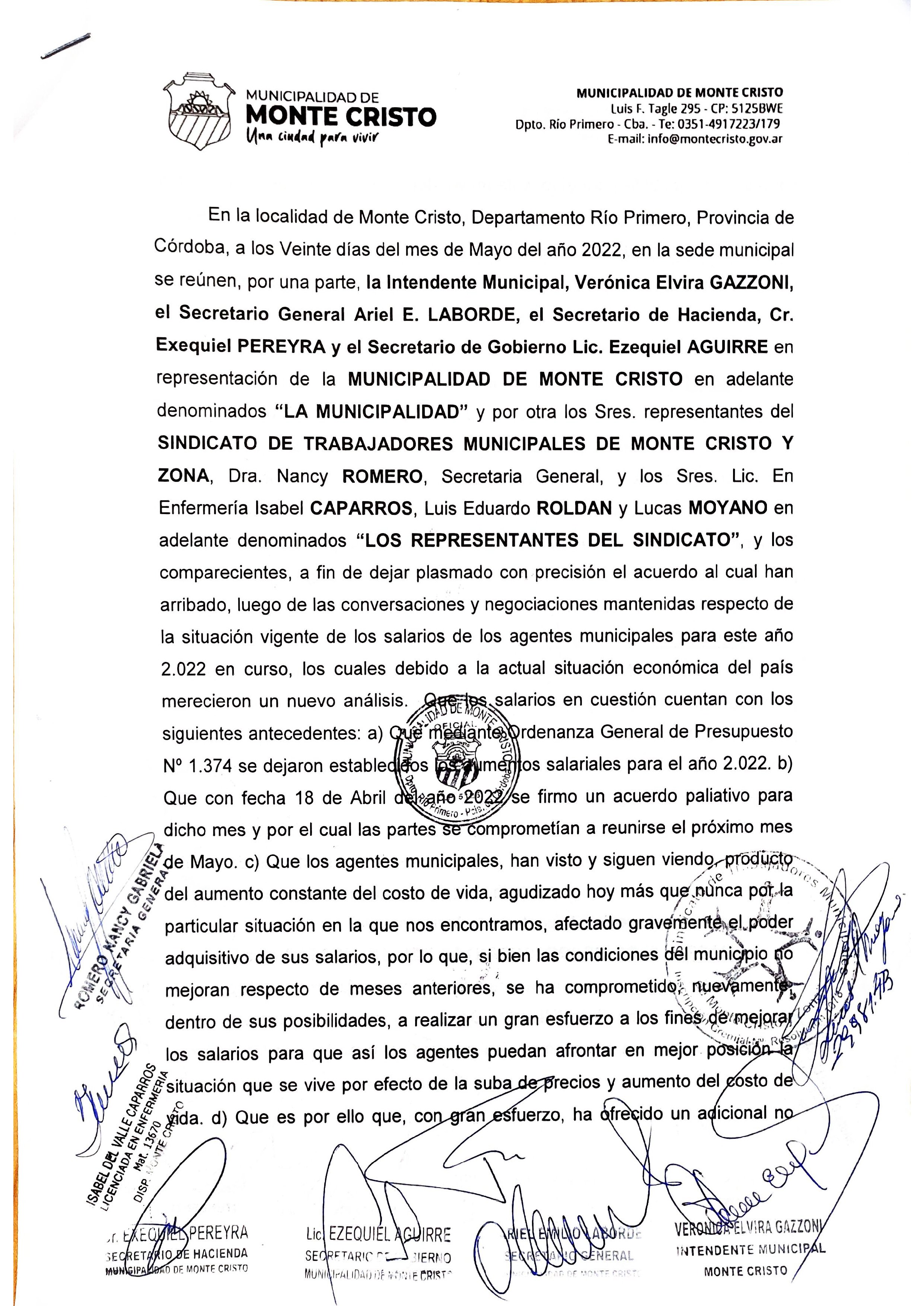 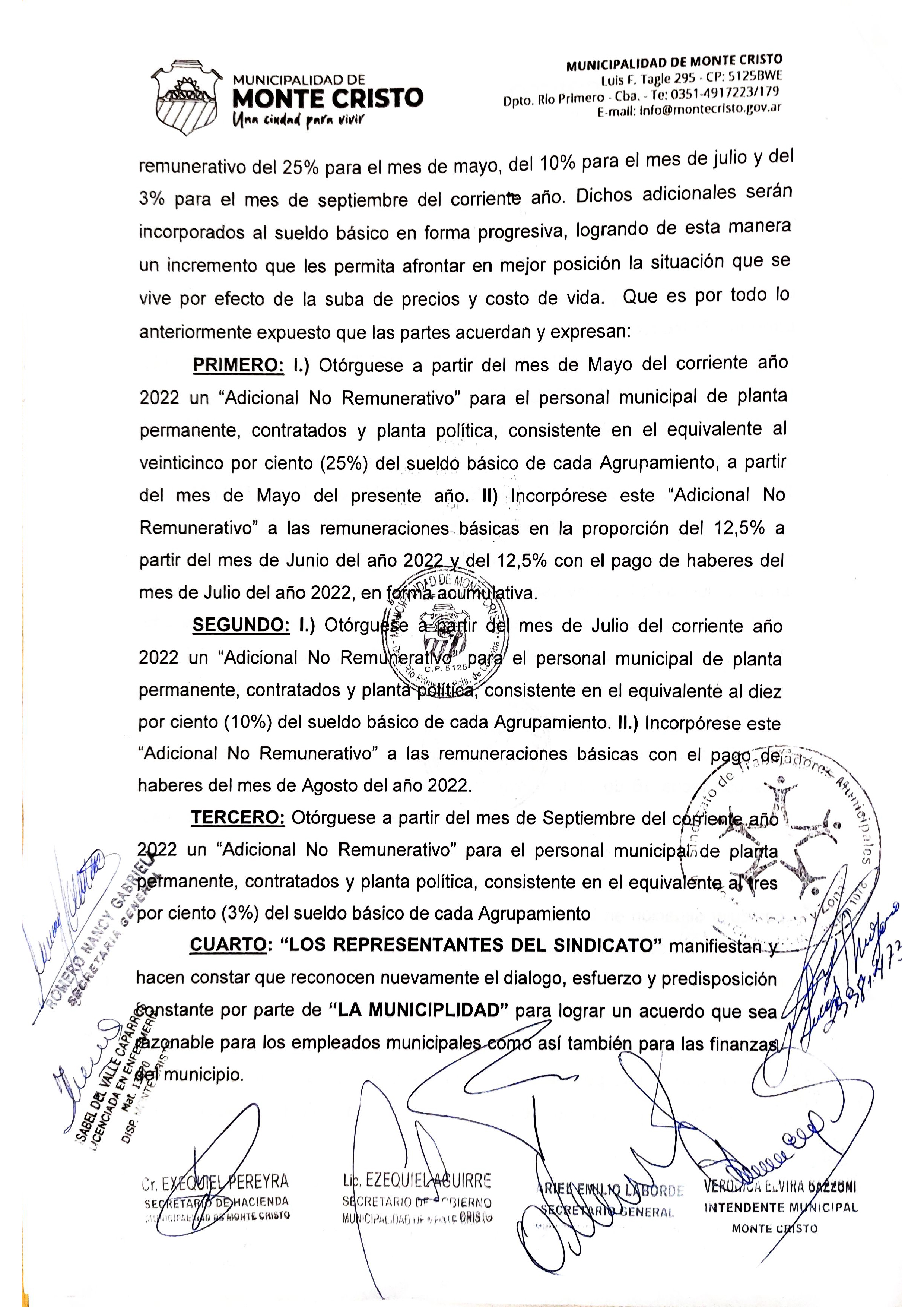 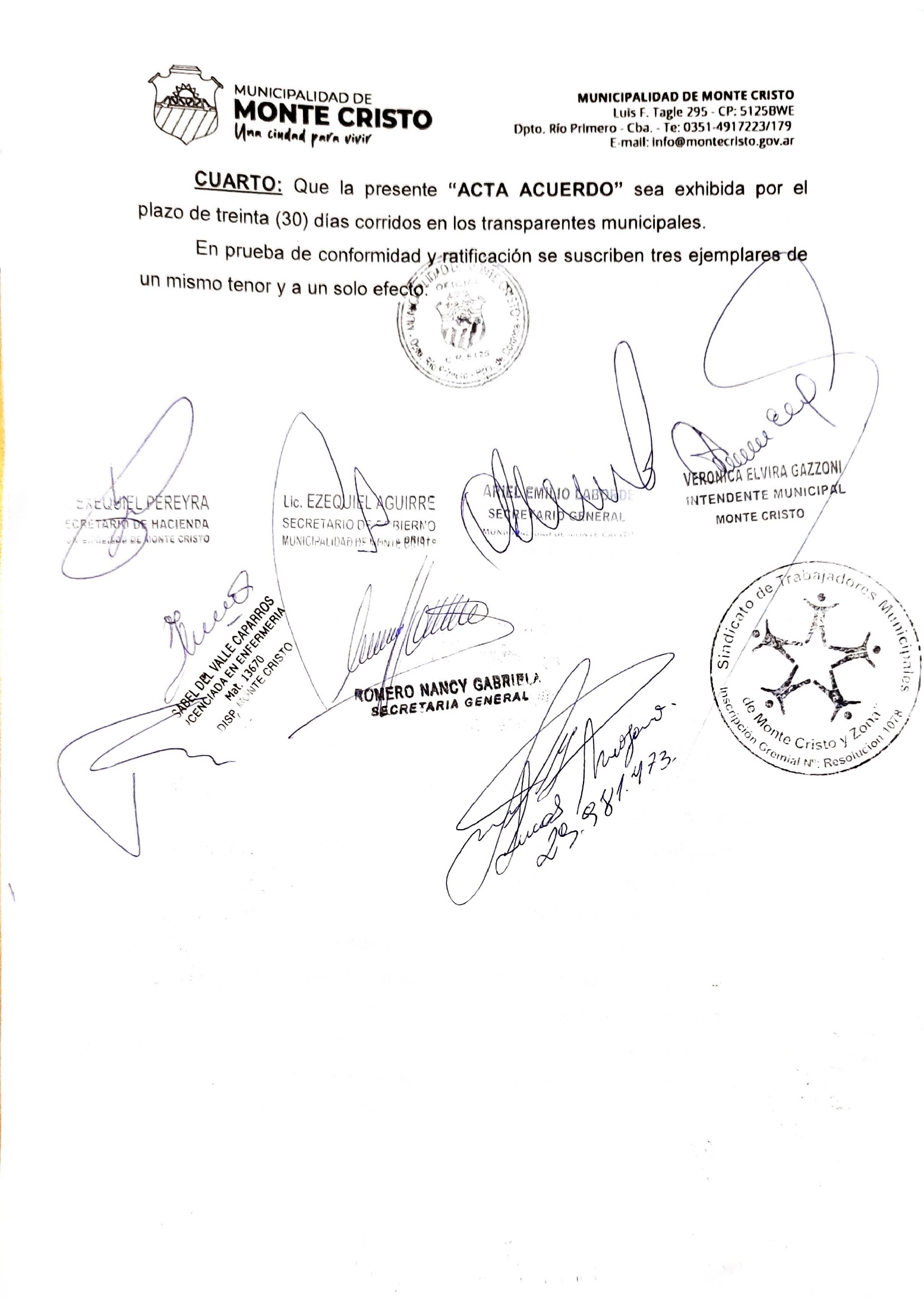 DADO EN LA SALA DE SESIONES DEL CONCEJO DELIBERANTE DE MONTE CRISTO A LOS 24 DIAS DEL MES DE MAYO DEL AÑO DOS MIL VEINTIDOS.- Ordenanza N° 1397Promulgada: Monte Cristo, 24 de Mayo de 2022.-Publicada: 28 de Mayo de 2022. Boletín Oficial.-VISTO: La Convocatoria a Concurso para diseñar y crear la bandera de la localidad de Monte Cristo efectuada por Ordenanza N° 1389, Y CONSIDERANDO: Que mediante Ordenanza N° 1389 se convocó a los vecinos, a los alumnos de las instituciones educativas de la localidad e instituciones a diseñar y crear la bandera de la localidad de Monte Cristo.Que con fecha 16 de mayo del cte. año se llevó a cabo la presentación y análisis de cada una de las propuestas ante el Jurado integrado conforme procedimiento fijado por Ordenanza N° 1389, a cuyo fin se labró acta de la que resulta: “En la localidad de Monte Cristo, departamento Río Primero, Provincia de Córdoba, a los 16 días del mes de Mayo de 2022, siendo las 17 horas se inicia el acto de apertura de sobres con las propuestas del concurso de la creación de la bandera de la ciudad de Monte Cristo, ante los integrantes del jurado correspondiente según ordenanza N°1389 del 06 de abril de 2022, conformado por la Srta. Verónica Gazzoni, el Sr. Ezequiel Aguirre, el Sr. Ariel Laborde, el Sr. Pablo Arce, la Sra. Noelia Rinero, la Sra. Itati Álvarez, la Sra. Graciela Reyna, el Sr. German Eberhardt, el Sr. Lisando Guzmán, el Sr. Francisco Caligiuri y el Sr. Cristian Baquero Lazcano. Se han presentado 161 propuestas en sobres cerrados cumpliendo con las normativas de uso de seudónimos y anonimato. En primera instancia se comenzó a extraer uno por uno los sobres depositados en las urnas públicas expuestas para tal fin y se les fue asignando un número de orden para su correcta diferenciación, análisis y evaluación. A medida que se fueron abriendo los sobres se fue coloco los trabajos a la vista de los jurados presentes para su análisis. Luego de un análisis exhaustivo se hace una preselección excluyendo a los trabajos que no cumplían con los requisitos técnicos demandados en primera instancia por el concurso. Los sobres en esta instancia excluidos son: 02-04-06-08-09-10-11-12-13-14-15-16-17-18-19-20-21-23-25-26-27-28-29-30-31- 32-33-34-35-36-37-38-39-40-41-42-43A-43B-44-45-46-47-49-50-51-53-54-55-56-57-58-59-60-62-63-64-65-66-67-68-69-70-71-72-73-74-75-76-77-79-80-81-82-83-84-85-86-87-88-89-91-94-95-96-97-98-99-100-101-102-104-106-107-109-110-112-113-114-118-119-120-122-124-125-126-128-129-130-131-132-133-135-136-137-138-140-141-142-143-144-145-146-148-149-150-151-152-154-155A-155B-156-158-159. Los trabajos excluidos fueron guardados en sus sobres y depositados nuevamente en las urnas, a posterior se organizaron los trabajos que reunían los requisitos para seguir con la evaluación. En esta instancia los miembros del jurado votaron por escrito y en secreto las que consideraban las 5 mejores propuestas, asignando 5 puntos a la primera propuesta escrita, 4 puntos a la segunda y así hasta asignar 1 punto a la última. De esa primera votación el resultado fue: - Sobre 5: 28 puntos. - Sobre 123: 23 puntos. - Sobre 115: 20 puntos. - Sobre 93: 15 puntos. - Sobre 139: 14 puntos. - Sobre 116: 14 puntos. - Sobre 127: 8 puntos. - Sobre 147: 8 puntos. - Sobre 1: 7 puntos. - Sobre 48: 6 puntos. - Sobre 157: 5 puntos. - Sobre 105: 5 puntos. - Sobre 111: 4 puntos. - Sobre 22: 3 puntos. - Sobre 117: 2 puntos. - Sobre 3: 1 punto. - Sobre 24: 1 punto. - Sobre 90: 1 punto. Los trabajos que no quedaron entre los 5 más votados fueron guardados juntos con los ya excluidos de la votación y se prosiguió con otra votación escrita y secreta seleccionando las que cada jurado consideraba las tres mejores banderas del concurso, asignando a la primera 3 puntos, a la segunda 2 puntos y a la tercera 1 punto. De esta última votación el resultado fue: - Sobre 5: 16 puntos. - Sobre 115: 11 puntos. - Sobre 116: 11 puntos. - Sobre 123: 10 puntos. - Sobre 139: 6 puntos. - Sobre 127: 6 puntos. - Sobre 93: 6 puntos. De esta última votación resulto ganadora la bandera asignada con el sobre número 5. Dado que el segundo puesto quedo empatado el jurado volvió a votar y de esa votación se seleccionó por unanimidad que la bandera del sobre 115 quedo en el segundo lugar y la 116 en tercer lugar. Definida la bandera que se consideraba ganadora se procede a analizar los fundamentos de la misma, siendo estos aceptados como válidos por el jurado, allí se identifica que la bandera ganadora pertenece a un grupo de vecinos bajo el seudónimo “El Ceibo”, en esta última instancia se procede a la apertura del sobre B de la propuesta mediante la cual el jurado pudo identificar el nombre de los autores del proyecto ganador. Siendo las 20hs aproximadamente se comunica con los ganadores y se los cita a la planta alta de la terminal de la ciudad de Monte Cristo, cito calle Av San Martin esq. José Hernández, para comunicar el resultado oficial. Se hacen presente todos los miembros del grupo ganador, integrados por Gaitán Ceballos Álvaro Mateo DNI 47.581.052, González Pablo Nicolás DNI 47.581.019, Figueroa Alejo Nicolás 47.581.060, Salinas Sofía Antonella DNI 47.581.088 y Soler Priscila DNI 47.581.048. Por último, el jurado propone a los autores del proyecto cambiar el color negro de los símbolos centrales por el color blanco para su correcta interpretación. La observación fue aceptada por unanimidad por los creadores de la bandera y quedo oficializada su elección. Siendo las 21 hs. se da por terminado el acto de apertura de sobres”. Que el resultado conseguido es altamente satisfactorio, puesto que surgió de un destacado consenso de los integrantes del jurado que hallaron en la propuesta ganadora una genuina representación de la identidad del pueblo de Monte Cristo, materializados tanto en los colores elegidos como en la simbología incorporada en el trabajo postulante, cuyas características, diseño y fundamentación forma parte del Anexo I integrante de la presente Ordenanza. Que no se han presentado impugnaciones ni objeciones al Concurso dispuesto por Ordenanza N° 1389.Por ello, EL CONCEJO DELIBERANTE DE LA MUNICIPALIDAD DE MONTE CRISTO SANCIONA CON FUERZA DEORDENANZA N° 1.397Artículo 1°: DECLÁRESE ganadores del Concurso dispuesto por Ordenanza N° 1.389  para diseñar y crear la bandera de la localidad de Monte Cristo al proyecto de diseño presentado por los vecinos bajo el seudónimo “EL CEIBO” Sres. GAITÁN CEBALLOS Álvaro Mateo DNI 47.581.052, GONZÁLEZ Pablo Nicolás DNI 47.581.019, FIGUEROA Alejo Nicolás 47.581.060, SALINAS Sofía Antonella DNI 47.581.088 y SOLER Priscila DNI 47.581.048, la que será declarada Bandera Oficial de Monte Cristo, con las adaptaciones técnicas mínimas indicadas por el jurado.Artículo 2°: INCORPÓRESE como Anexo I y II de la presente Ordenanza el Acta del Jurado de fecha 16/05/2022 y Proyecto seleccionado, conforme Art. 1° de la presente Ordenanza, respectivamente.  Artículo 3°: CONCÉDASE a los Sres. GAITÁN CEBALLOS Álvaro Mateo DNI 47.581.052, GONZÁLEZ Pablo Nicolás DNI 47.581.019, FIGUEROA Alejo Nicolás 47.581.060, SALINAS Sofía Antonella DNI 47.581.088 y SOLER Priscila DNI 47.581.048, el reconocimiento por parte del Municipio de Monte Cristo.Artículo 4°: COMUNIQUESE, Promúlguese, Publíquese, protocolícese, dese la Registro Municipal y archívese.DADO EN LA SALA DE SESIONES DEL CONCEJO DELIBERANTE DE MONTE CRISTO A LOS 24 DIAS DEL MES DE MAYO DEL AÑO DOS MIL VEINTIDOS.-Ordenanza N° 1398Promulgada: Monte Cristo, 24 de Mayo de 2022.-Publicada: 28 de Mayo de 2022. Boletín Oficial.-VISTO: La Convocatoria a Concurso para diseñar y crear la bandera de la localidad de Monte Cristo efectuada por Ordenanza N° 1389, Y CONSIDERANDO: Que mediante Ordenanza N° 1389 se convocó a los vecinos, a los alumnos de las instituciones educativas de la localidad e instituciones a diseñar y crear la bandera de la localidad de Monte Cristo.Que con fecha 16 de mayo del corriente año se llevó a cabo la presentación y análisis de cada una de las propuestas ante el Jurado integrado conforme procedimiento fijado por Ordenanza N° 1389, a cuyo fin se labró acta de la que resulta que ha sido seleccionado como el más representativo proyecto el presentado por los Sres. Sres. GAITÁN CEBALLOS Álvaro Mateo DNI 47.581.052, GONZÁLEZ Pablo Nicolás DNI 47.581.019, FIGUEROA Alejo Nicolás 47.581.060, SALINAS Sofía Antonella DNI 47.581.088 y SOLER Priscila DNI 47.581.048.Que la bandera es un símbolo que recoge en su tela la identidad de un pueblo e invita a la ciudadanía a cobijarse bajo sus pliegues construyendo igualdad y equidad.Que una bandera es un símbolo de unión, de identidad y pertenencia a la localidad y se sustenta en el ser humano con su historia, su cultura y el territorio que conforma la misma.Que el escudo y la bandera serán los símbolos que identificarán a la Municipalidad de Monte Cristo en los actos y eventos protocolares de nuestra comunidad y en donde la Municipalidad esté presente reflejando el pasado, presente y futuro y nuestra identidad como localidad.Que, por consiguiente, previo efectuar los ajustes técnicos correspondientes, se debe declarar oficialmente bandera de Monte Cristo a la que surge del proyecto seleccionado. Por ello, EL CONCEJO DELIBERANTE DE LA MUNICIPALIDAD DE MONTE CRISTO SANCIONA CON FUERZA DEORDENANZA N° 1.398Artículo 1°: ADÓPTESE como BANDERA OFICIAL DE LA LOCALIDAD DE MONTE CRISTO al diseño que se compone de la siguiente características técnicas, proporciones y dimensiones, código de colores, a saber: Conforme Anexo I que se acompaña y que pasa a formar parte de la presente, y  cuyo uso se hará en forma conjunta con la Bandera Nacional y Provincial.Artículo 2°: INCORPÓRESE como Anexo I de la presente Ordenanza a copia del Proyecto seleccionado por concurso dispuesto por Ordenanza N° 1389.  Artículo 3°: INSTITÚYASE el día 16 de mayo de cada año como “DÍA DE LA BANDERA OFICIAL DE LA LOCALIDAD DE MONTE CRISTO”.Artículo 4°: DISPÓNGASE el uso de la "BANDERA OFICIAL DE LA LOCALIDAD DE MONTE CRISTO" en el ámbito del Departamento Ejecutivo, Concejo Deliberante, Tribunal de Cuentas, establecimientos educativos, ceremonias oficiales y demás lugares y actos públicos, bajo los términos y condiciones que establezca la reglamentación.Artículo 5°: COMUNIQUESE, Promúlguese, Publíquese, protocolícese, dese la Registro Municipal y archívese.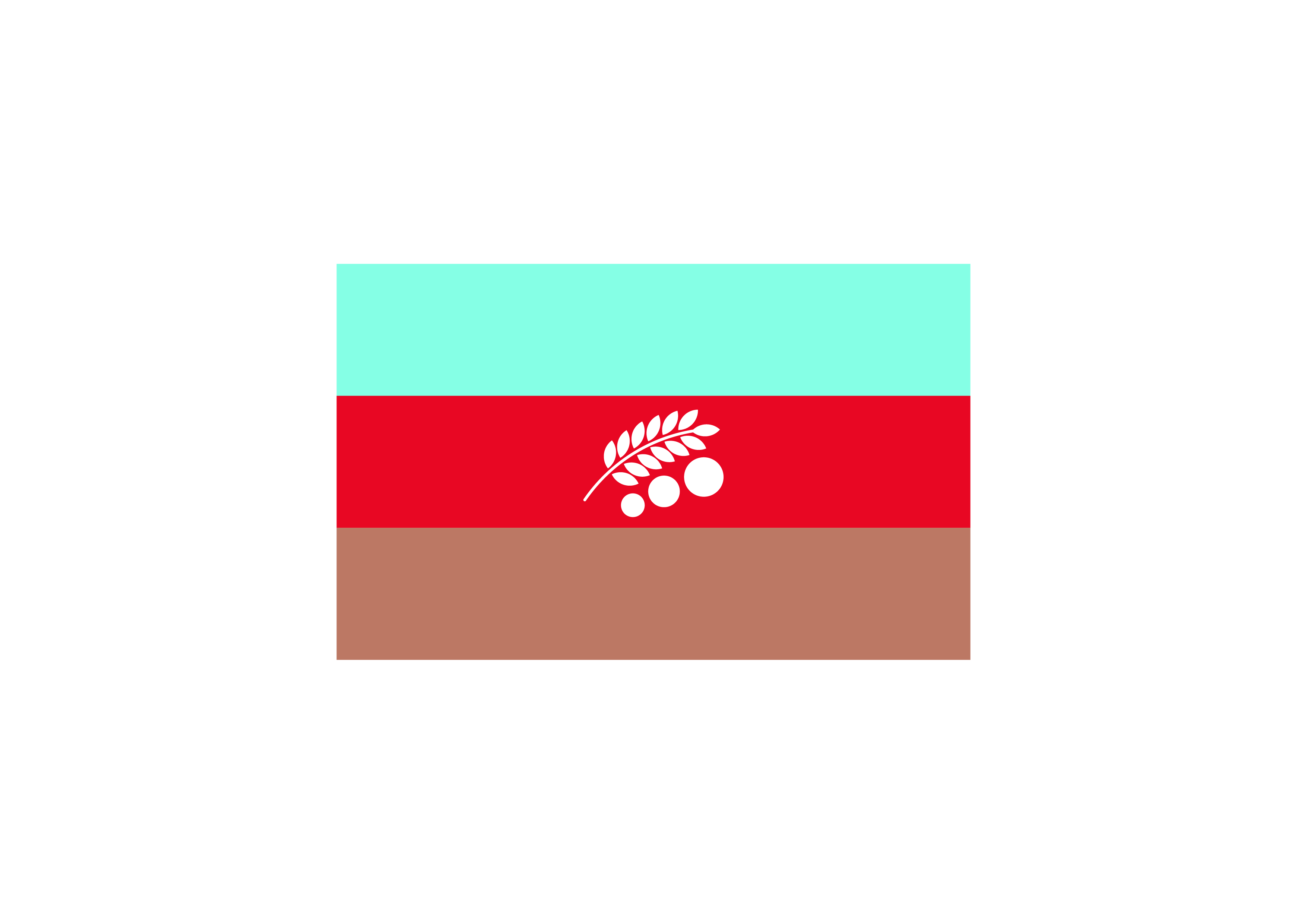 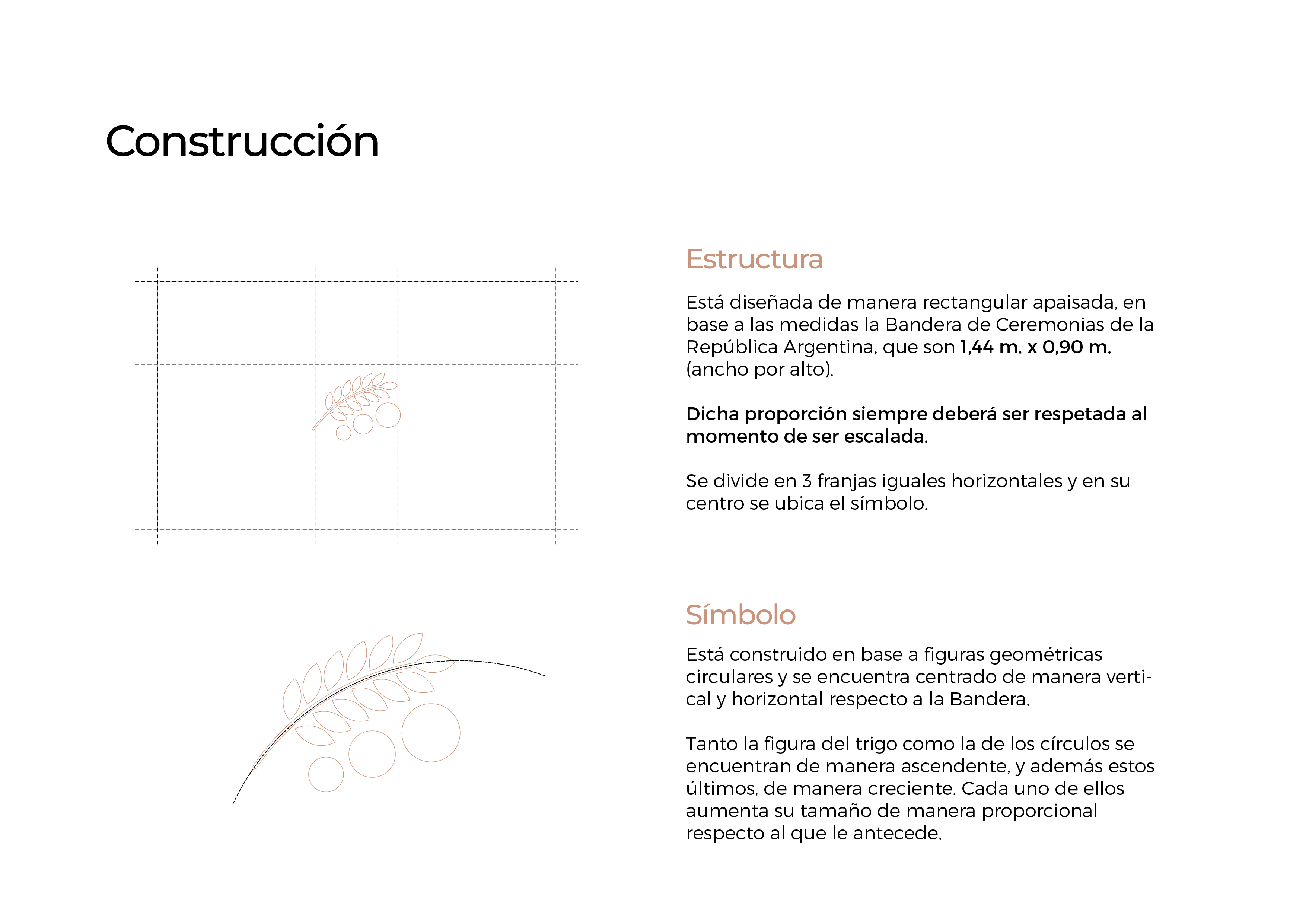 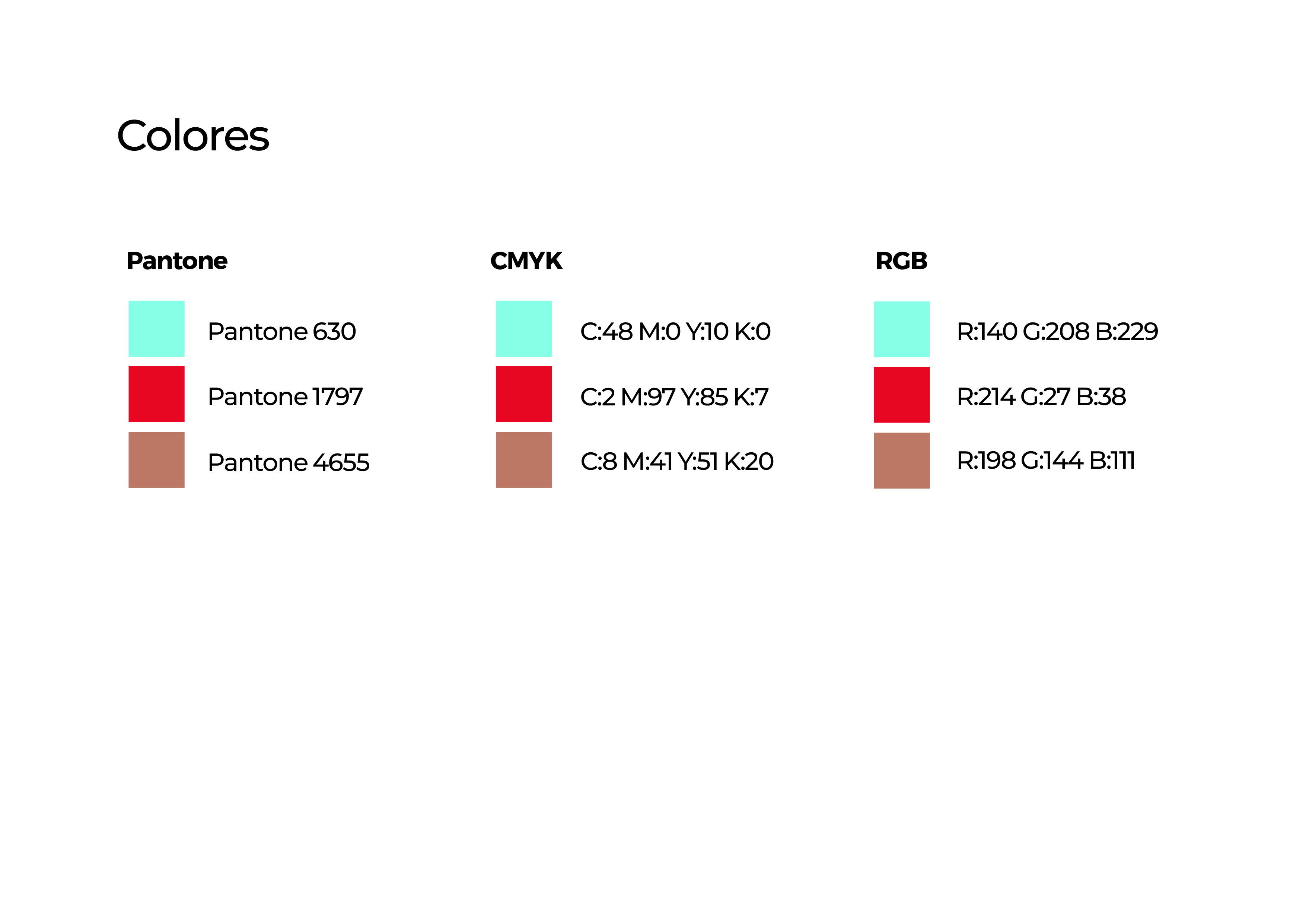 DADO EN LA SALA DE SESIONES DEL CONCEJO DELIBERANTE DE MONTE CRISTO A LOS 24 DIAS DEL MES DE MAYO DEL AÑO DOS MIL VEINTIDOS.-Ordenanza N° 1399Promulgada: Monte Cristo, 30 de Mayo de 2022.-Publicada: 02 de Junio de 2022. Boletín Oficial.-EL CONCEJO DELIBERANTE DE LA MUNICIPALIDAD DE MONTE CRISO SANCIONA CON FUERZA DE ORDENANZA:Artículo 1°: AUTORÍCESE al Departamento Ejecutivo Municipal a solicitar adelanto de cuotas del FONDO PERMANENTE PARA LA FINANCIACION DE PROYECTOS Y PROGRAMAS DE LOS GOBIERNOS LOCALES DE LA PROVINCIA DE CÓRDOBA.Artículo 2°: FACÚLTESE al Departamento Ejecutivo Municipal para que gestione del FONDO PERMANENTE PARA LA FINANCIACION DE PROYECTOS Y PROGRAMAS DE LOS GOBIERNOS LOCALES DE LA PROVINCIA DE CORDOBA, un adelanto de cuotas - préstamo de hasta Pesos OCHO MILLONES QUINIENTOS DOCE MIL QUINIENTOS ($ 8.512.500) con destino a financiar la compra de un tractor con motor de al menos 28 HP doble tracción (4WD) y una retropala con balde frontal de 1m3 con aguilón trasero de 0,2 m3 y un motor de al menos 80 HP.Artículo 3°: FACÚLTESE al Departamento Ejecutivo Municipal para que tome préstamo de hasta Pesos OCHO MILLONES QUINIENTOS DOCE MIL QUINIENTOS ($ 8.512.500), con destino a financiar compra herramienta que se aprueba en el artículo 1º.Artículo 4°: FACÚLTESE al Departamento Ejecutivo Municipal para que, en pago del crédito que obtenga en ejercicio de la facultad que se le confiere por el artículo anterior, sus intereses y gastos, ceda, al Fondo que le otorgue el préstamo, de la coparticipación que, mensualmente, corresponda al Municipio en los impuestos provinciales, conforme a la Ley 8663, o la que en el futuro la sustituya o modifique, hasta la suma de Pesos DOSCIENTOS TREINTA Y SEIS MIL CUATROCIENTOS CINCUENTA Y OCHO CON TREINTA Y TRES CENTAVOS ( $ 236.458,33), mensualmente, durante el término máximo de treinta y seis (36) meses.Artículo 5°: FACÚLTESE al Departamento Ejecutivo Municipal para que notifique formalmente a la Provincia de la cesión que efectúe en ejercicio de la facultad que se le confiere por el artículo anterior, anoticiándola de que, en mérito de la cesión, deberá mensualmente pagar la suma cedida directamente al cesionario.Artículo 6°: FACÚLTESE al Departamento Ejecutivo Municipal para que garantice la existencia y cobrabilidad del crédito que ceda en ejercicio de la facultad del artículo 4º de esta Ordenanza, con los recursos del Municipio provenientes de otras fuentes que no sean la Coparticipación en los impuestos provinciales.Artículo 7°: IMPONESE al Departamento Ejecutivo Municipal la obligación de informar, a este Concejo Deliberante y al FONDO PERMANENTE PARA LA FINANCIACION DE PROYECTOS Y PROGRAMAS DE LOS GOBIERNOS LOCALES DE LA PROVINCIA DE CORDOBA, ante del día diez de cada mes, el estado de ejecución de los proyectos aprobados en el artículo 1º y, al mismo tiempo y ante los mismos organismos,  rendir cuenta documentada de la  utilización de los fondos tomados en ejercicio de la facultad que se le confiere por el artículo 3º de esta Ordenanza.Artículo 8°: AUTORÍCESE al Departamento Ejecutivo Municipal a efectuar compulsa abreviada de precios, con por lo menos tres (3) presupuestos, entre Empresas que firmaron Convenio con el Ministerio de Gobierno de la Provincia de Córdoba para la financiación de sus productos, para la adquisición de un tractor con motor de al menos 28 HP doble tracción (4WD) y una retropala con balde frontal de 1m3 con aguilón trasero de 0,2 m3 y un motor de al menos 80 HP. -Artículo 9°: FACÚLTESE al Departamento Ejecutivo Municipal a contratar en forma directa con la Empresa que resulte adjudicataria de la compulsa abreviada de precios prevista en el Artículo anterior de la presente Ordenanza, con una inversión de Pesos DIECISIETE MILLONES VEINTICINCO MIL ($ 17.025.000), con un margen de variación de hasta el cinco por ciento (5%), con conocimiento de este Concejo Deliberante.Artículo 10°: COMUNÍQUESE, Promúlguese, Publíquese, dese al Registro Municipal y Archívese.ANEXO I - PROYECTO DE FINANCIAMIENTO “ADQUISICIÓN DE UN TRACTOR CON MOTOR DE 28 HP DOBLE TRACCIÓN (4WD) Y UNA RETROPALA CON BALDE FRONTAL DE 1M3 CON AGUILÓN TRASERO DE 0,2 M3 Y UN MOTOR DE 80 HP.”ASPECTO PREVIO - DIAGNOSTICO: Resulta necesario a los fines de la correcta prestación de servicios y obas por parte del Municipio contar con una herramienta ágil, dinámica y versátil que permita diversas maniobras y volumen de carga.   COSTO - PRESUPUESTO: El presupuesto se estima en esos DIECISIETE MILLONES VEINTICINCO MIL ($ 17.025.000). FINANCIAMIENTO MUNICIPAL CON RECURSOS PROPIOS: Pesos OCHO MILLONES QUINIENTOS DOCE MIL QUINIENTOS ($ 8.512.500),IMPORTE QUE SOLICITA PRESTAMO FONDO PERMANENTE: Pesos OCHO MILLONES QUINIENTOS DOCE MIL QUINIENTOS ($ 8.512.500), PLAZO PARA DEVOLUCIÓN DEL PRÉSTAMO: TREINTA Y SEIS (36) CUOTAS MENSUALESTIEMPO PREVISTO PARA LA EJECUCIÓN TOTAL DEL PROYECTO: TREINTA (30) DÍASPARTIDAS QUE SE INCREMENTANPARTIDAS QUE SE INCREMENTANTIPOP. V.INCREMENTOP. C.1.1.02.11DEUDAS DE BIENES DE CONSUMO DE EJERCICIOS ANTER.PI2,030,000.00200,000.002,230,000.001.1.03.07GASTOS JUDICIALES MULTAS E INDEMNIZACIONESPI389,133.00800,000.001,189,133.001.1.03.10GASTOS DE IMPRENTA Y REPRODUCCIONPI582,425.00200,000.00782,425.001.1.03.17DEUDAS POR SERVICIOS DE EJERCICIOS ANTERIORESPI31,850,000.00100,000.0031,950,000.001.3.06.02.1.02APOYO A ENTIDADES DE SEGURIDADPI31,007.0050,000.0081,007.002.1.07.01MAQUINARIAS Y EQUIPOSPI9,904,882.009,000,000.0018,904,882.002.1.08.01.2.05.13OBRA: SALON CULTURAL - PERS.,BIEN.YSERV.PI100,000.0020,000.00120,000.002.1.08.01.2.05.14OBRAS VARIASPI10,725,000.002,000,000.0012,725,000.00TOTAL INCREMENTOSTOTAL INCREMENTOSTOTAL INCREMENTOSTOTAL INCREMENTOS12,370,000.00PARTIDAS QUE DISMINUYENPARTIDAS QUE DISMINUYENTIPOP. V.DISMINUCIÓNP. C.1.1.02.12CREDITO ADICIONAL PARA REFUERZO DE PARTIDASPI1,500,000.00200,000.001,300,000.001.1.03.18CREDITO ADICIONAL PARA REFUERZO DE PARTIDASPI2,500,000.001,100,000.001,400,000.001.3.06.02.1.05PROGRAMA SUMAR - INVERSIONESPI100,000.0050,000.0050,000.002.1.07.03MEDIOS DE TRANSPORTEPI5,040,000.003,000,000.002,040,000.002.1.07.06MUEBLES, APARATOS E INSTRUMENTAL DISPENSARIOPI4,630,000.003,000,000.001,630,000.002.1.08.01.2.01.01PAV.URBANO - BACHEO - MANT.PERS.BIENS Y SERV.PI24,230,000.003,000,000.0021,230,000.002.1.08.01.2.05.16OBRA: PASEO MITREPI2,585,685.001,020,000.001,565,685.002.1.08.01.2.05.18PLAYA DE CAMIONESPI2,860,000.001,000,000.001,860,000.00TOTAL DISMINUCIÓNTOTAL DISMINUCIÓNTOTAL DISMINUCIÓNTOTAL DISMINUCIÓN12,370,000.00FIRMADA:Noelia RINERONoelia RINERO(Presidente)Nº  1.394Luis CALVILuis CALVIVicepresidente 1°PUCHETA María JulietaPUCHETA María JulietaConcejalGONZALEZ IsmaelGONZALEZ IsmaelConcejalALVAREZ Claudia Itati ALVAREZ Claudia Itati ConcejalCELI Ariel NasifCELI Ariel NasifConcejalSancionada según Acta Nº 83Fecha:11/05/2022Promulgada por Decreto Nº126Fecha:12/05/2022FIRMADA:Noelia RINERONoelia RINERO(Presidente)Nº  1.395Luis CALVILuis CALVIVicepresidente 1°Freddy ROSSIFreddy ROSSIVicepresidente 2°PUCHETA María JulietaPUCHETA María JulietaConcejalALVAREZ Claudia Itati ALVAREZ Claudia Itati ConcejalSancionada según Acta Nº 84Fecha:24/05/2022Promulgada por Decreto Nº132Fecha:26/05/2022PRESUPUESTO DE GASTOS Y CALCULO DE RECURSOS 2022PRESUPUESTO DE GASTOS Y CALCULO DE RECURSOS 2022PRESUPUESTO DE GASTOS Y CALCULO DE RECURSOS 2022PRESUPUESTO DE GASTOS Y CALCULO DE RECURSOS 2022PRESUPUESTO DE GASTOS Y CALCULO DE RECURSOS 2022PRESUPUESTO DE GASTOS Y CALCULO DE RECURSOS 2022PRESUPUESTO DE GASTOS Y CALCULO DE RECURSOS 2022PRESUPUESTO DE GASTOS Y CALCULO DE RECURSOS 2022ANEXO I - PLANILLA ANALÍTICA DE REMUNERACIONESANEXO I - PLANILLA ANALÍTICA DE REMUNERACIONESANEXO I - PLANILLA ANALÍTICA DE REMUNERACIONESANEXO I - PLANILLA ANALÍTICA DE REMUNERACIONESANEXO I - PLANILLA ANALÍTICA DE REMUNERACIONESANEXO I - PLANILLA ANALÍTICA DE REMUNERACIONESANEXO I - PLANILLA ANALÍTICA DE REMUNERACIONESANEXO I - PLANILLA ANALÍTICA DE REMUNERACIONESPersonal Permanente - Sueldos Básicos - Horario completoPersonal Permanente - Sueldos Básicos - Horario completoPersonal Permanente - Sueldos Básicos - Horario completoPersonal Permanente - Sueldos Básicos - Horario completoPersonal Permanente - Sueldos Básicos - Horario completoPersonal Permanente - Sueldos Básicos - Horario completoPersonal Permanente - Sueldos Básicos - Horario completoPersonal Permanente - Sueldos Básicos - Horario completoConceptoCoeficientesCargosSueldo Básico 01/01/2022 al 31/01/2022Sueldo Básico 01/02/2022 al 31/05/2022Sueldo Básico 01/06/2022 al 30/06/2022Sueldo Básico 01/07/2022 al 31/07/2022Sueldo Básico 01/08/2022 al 31/12/2022ConceptoCoeficientesCargosSueldo Básico 01/01/2022 al 31/01/2022Sueldo Básico 01/02/2022 al 31/05/2022Sueldo Básico 01/06/2022 al 30/06/2022Sueldo Básico 01/07/2022 al 31/07/2022Sueldo Básico 01/08/2022 al 31/12/2022Categoría 11.0000649,185.0052,628.0059,207.0066,608.0073,269.00Categoría 21.0096249,657.0053,133.0059,775.0067,247.0073,972.00Categoría 31.0196050,149.0353,660.0060,368.0067,914.0074,706.00Categoría 41.0292050,621.2054,165.0060,936.0068,553.0075,409.00Categoría 51.0387251,088.0054,665.0061,499.0069,187.0076,106.00Categoría 61.0586352,066.0055,711.0062,675.0070,510.0077,561.00Categoría 71.0853053,380.4857,118.0064,258.0072,291.0079,521.00Categoría 81.0873353,476.0057,220.0064,373.0072,420.0079,662.00Categoría 91.1378055,962.6959,881.0067,367.0075,788.0083,367.00Categoría 101.17211657,647.0061,683.0069,394.0078,069.0085,876.00Categoría 111.1793558,002.0062,063.0069,821.0078,549.0086,404.00Categoría 121.1959358,817.0062,935.0070,802.0079,653.0087,619.00Categoría 131.21601359,811.0063,998.0071,998.0080,998.0089,098.00Categoría 141.2345260,717.0064,968.0073,089.0082,226.0090,449.00Categoría 151.26102062,023.0066,365.0074,661.0083,994.0092,394.00Categoría 161.3232565,083.0069,639.0078,344.0088,137.0096,951.00Categoría 171.32861065,344.0069,919.0078,659.0088,492.0097,342.00Categoría 181.3525066,522.7171,180.0080,078.0090,088.0099,097.00Categoría 191.3949468,606.0073,409.0082,586.0092,910.00102,201.00Categoría 201.4389070,772.3075,727.0085,193.0095,843.00105,428.00Categoría 211.5538476,424.0081,774.0091,996.00103,496.00113,846.00Categoría 221.5928578,342.0083,826.0094,305.00106,094.00116,704.00Categoría 231.7930588,189.0094,363.00106,159.00119,429.00131,372.00Categoría 241.8836292,647.0099,133.00111,525.00125,466.00138,013.00Total CargosTotal Cargos110Autoridades Superiores, HTC y HCDAutoridades Superiores, HTC y HCDAutoridades Superiores, HTC y HCDAutoridades Superiores, HTC y HCDAutoridades Superiores, HTC y HCDAutoridades Superiores, HTC y HCDAutoridades Superiores, HTC y HCDAutoridades Superiores, HTC y HCDIntendenteIntendente1211,925.00226,760.00255,105.00286,994.00315,694.00SecretarioSecretario3132,893.00142,196.00159,971.00179,968.00197,965.00Concejo DeliberanteConcejo Deliberante757,647.0061,683.0069,394.0078,069.0085,876.00Tribunal de CuentasTribunal de Cuentas357,647.0061,683.0069,394.0078,069.0085,876.00TotalTotal14FIRMADA:Noelia RINERONoelia RINERO(Presidente)Nº  1.396Luis CALVILuis CALVIVicepresidente 1°Freddy E. ROSSIFreddy E. ROSSIVicepresidente 2°PUCHETA María JulietaPUCHETA María JulietaConcejalALVAREZ Claudia Itati ALVAREZ Claudia Itati ConcejalSancionada según Acta Nº 84Fecha:24/05/2022Promulgada por Decreto Nº132Fecha:26/05/2022FIRMADA:Noelia RINERONoelia RINERO(Presidente)Nº  1.397Luis CALVILuis CALVIVicepresidente 1°Freddy E. ROSSIFreddy E. ROSSIVicepresidente 2°PUCHETA María JulietaPUCHETA María JulietaConcejalALVAREZ Claudia Itati ALVAREZ Claudia Itati ConcejalSancionada según Acta Nº 84Fecha:24/05/2022Promulgada por Decreto Nº132Fecha:26/05/2022FIRMADA:Noelia RINERONoelia RINERO(Presidente)Nº  1.398Luis CALVILuis CALVIVicepresidente 1°Freddy E. ROSSIFreddy E. ROSSIVicepresidente 2°PUCHETA María JulietaPUCHETA María JulietaConcejalALVAREZ Claudia Itati ALVAREZ Claudia Itati ConcejalSancionada según Acta Nº 84Fecha:24/05/2022Promulgada por Decreto Nº132Fecha:26/05/2022FIRMADA:Noelia RINERONoelia RINERO(Presidente)Nº  1.399Luis CALVILuis CALVIVicepresidente 1°Freddy E. ROSSIFreddy E. ROSSIVicepresidente 2°PUCHETA María JulietaPUCHETA María JulietaConcejalIsmael GONZALEZ GARCIAAriel CELIALVAREZ Claudia Itati Ismael GONZALEZ GARCIAAriel CELIALVAREZ Claudia Itati ConcejalConcejal ConcejalSancionada según Acta Nº 85Fecha:30/05/2022Promulgada por Decreto Nº134Fecha:21/05/2022